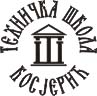 ГОДИШЊИ ПЛАН РАДА  ШКОЛЕ  ШКОЛСКА2020/2021. ГОДИНАКОСЈЕРИЋ, СЕПТЕМБАР 2020. ГОДИНЕСадржај1.	Садржај	22.   УВОДНИ ДЕО	42.1. Полазне основе рада	42.2.  ОБРАЗОВНИ ПРОФИЛ ЗА КОЈИ ЈЕ ШКОЛА ВЕРИФИКОВАНА	53.    МАТЕРИЈАЛНО-ТЕХНИЧКИ И ПРОСТОРНИ УСЛОВИ РАДА	53.1. Основни подаци о школи	53.2. ОПРЕМЉЕНОСТ ШКОЛЕ	63.2.1. Опрема и намештај	64. КАДРОВСКИ УСЛОВИ РАДА	74.1. ДИРЕКТОР ШКОЛЕ	74.2. НАСТАВНИ КАДАР	74.3. СТРУЧНИ САРАДНИЦИ	94.4. ВАННАСТАВНИ КАДАР	95.  ОРГАНИЗАЦИЈА ВАСПИТНО-ОБРАЗОВНОГ РАДА ШКОЛЕ	95.1. Бројно стање ученика и одељења	95.1.1. Бројно стање ученика по подручјима рада, образовним профилима	95.1.2. Ванредни ученици	105.1.3. План уписа на програме преквалификације и стручног оспособљавања	105.1.4. Путовање ученика до школе	105.2. РИТАМ РАДА	115.3. ПОДЕЛА ОДЕЉЕЊА НА НАСТАВНИКЕ И ОСТАЛА ЗАДУЖЕЊА	115.3.1.  Предмети и одељења у којима наставници реализују наставу	115.4. Структура 40-то часовног радног времена	145.4.1. Структура радне недеље наставника	145.5. Годишњи фонд часова теоријске, практичне наставе и вежби	175.5.1.  Годишњи фонд часова по одељењима	175.5.2. Настава у блоку	195.5.3. Годишњи фонд часова који се јавља због поделе одељења на групе	205.6. ИЗБОРНИ ПРЕДМЕТИ И ФАКУЛТАТИВНЕ АКТИВНОСТИ	225.6.1. Изборни предмети	225.7. ШКОЛСКИ КАЛЕНДАР ЗНАЧАЈНИХ АКТИВНОСТИ У ШКОЛИ	225.8. ИСПИТНИ РОКОВИ И ПРИПРЕМНИ РАД	235.9. ИЗВОЂЕЊЕ БЛОК НАСТАВЕ	236. ПРОГРАМИ СТРУЧНИХ ОРГАНА	246.1.1. Програм рада Наставничког већа	246.1.2. ПРОГРАМ РАДА ОДЕЉЕЊСКОГ ВЕЋА	256.1.3.  Програми рада стручних већа	276.1.4. Програм рада стручних актива	35Стручни актив за развојно планирање	35Стручни актив за развој школског програма	366.1.5. Програм рада педагошког колегијума	386.1.6. Програм рада педагога	396.1.7. Програм рада психолога	456.1.8. Програм рада библиотекара	486.2.  ПРОГРАМ РУКОВОДЕЋИХ ОРГАНА	50Програм рада директора школе	50ПРОГРАМ УПРАВНИХ ОРГАНА	52Школски одбор	527. ИНДИВИДУАЛНИ ПЛАНОВИ И ПРОГРАМИ НАСТАВНИКА	548. ПРОГРАМ  ВАННАСТАВНИХ  АКТИВНОСТИ	548.1. ПЛАН РАДА СЕКЦИЈА	548.3. ПРОГРАМ СЛОБОДНИХ АКТИВНОСТИ	558.3.1. Програм рада ученичког парламента	558.4. ЕКСКУРЗИЈЕ УЧЕНИКА	579. ПОСЕБНИ ПЛАНОВИ И ПРОГРАМИ ОБРАЗОВНО-ВАСПИТНОГ РАДА	579.1. Програм здравствене заштите ученика	579.2. План корективног рада са ученицима	579.3. Програм заштите животне средине	589.4.  План рада са ученицима из осетљивих група	589.5.  Програм/активности за развијање социјалних, животних вештина	5910. ПРОГРАМ РАДА ТИМОВА	6010.1. План рада тима за инклузивно образовање	6010.2. План рада тима за заштиту ученика од дискриминације, насиља, злостављања и занемаривања	6110.3. План рада тима за каријерно вођење и саветовање	6510.4. План рада тима за маркетинг школе	6610.5. План рада тима за самовредновање рада школе	6710.6. План рада тима за обезбеђивање квалитета и развој школе	6810.7. План рада тима за професионални развој	6910.8. План рада тима за развој међупредметних компетенција и предузетништва	7011. ПРОГРАМ СТРУЧНОГ УСАВРШАВАЊА	7111.1. Програм стручног усавршавања наставника	7111.2. Програм стручног усавршавања директора	7212. САРАДЊА СА РОДИТЕЉИМА И ДРУШТВЕНОМ СРЕДИНОМ	7312.1. Савет родитеља	7313. ПРАЋЕЊЕ И ЕВАЛУАЦИЈА ГОДИШЊЕГ ПРОГРАМА РАДА ШКОЛЕ	74       2.   УВОДНИ ДЕО2.1. Полазне основе рада	Годишњи план рада је основни документ у коме се у сажетој форми предвиђају педагошки резултати рада, одређују задаци и кординирају делатности и активности педагошког и ученичког колектива и васпитних чинилаца у школи и непосредној друштвеној средини ради обезбеђивања различитог утицаја на ученике.	У овом документу се постављају и разрађују основни актуелни циљеви и задаци школе, прецизирају промене до којих треба да дође у учењу, раду, васпитању и понашању ученика, као и најбољи начин, поступци и средства који осигуравају постизање оптималних резултата у датим условима уз најмањи утрошак времена и снага ученика и наставника, а уз то он осигурава праћење остваривања и вредновања постигнутих педагошких исхода.	Овај документ обезбеђује праћење остваривања циљева и задатака прописаних наставним планом и програмом, као и евалуацију појединих оперативних програма, као и рада школе у целини, како на нивоу стручних органа школе, тако и просветиних органа надлежних за педагошко-инструктивни рад и надзор.	Основна сврха и значај програмирања рада је подизање квалитета рада школе као целине, а у овом документу се посебно:	- разрађују и конкретизују сви васпитно-образовни задаци који се односе на живот и рад школе у целини и осигурава јединство деловања свих васпитно-образовних чинилаца;	- синхронизују радне делатности, обавезе и задаци се распоређују тако да сваки члан колектива зна шта, како и када треба да ради и које обавезе да испуни;	- дефинишу и уједначавају захтеви и одговорности према свим носиоцима образовно-васпитне активности;	- оперативно кординирају радне делатности и стално повећавају ниво руковођења путем усмеравања, подстицања и кориговања, тако да школа постаје ефикасна у целини;	- отклања дуплирање обавеза, стихијалност и импровизацију у раду, непокривеност задатака од стране конкретних носилаца.	Основне поставке плана произилазе из Закона о средњем образовању и васпитању, Планова и програма рада за подручја рада Економија, право и администрација, Трговина, угоститељство и туризам и Електротехника (Просветни гласник бр. 6/90, 7/90, 8/90, 4/91, 3/93, 13/93, 17/93, 3/96, 5/96,8/02, 9/02, 11/02, 12/02, 3/03…) и Статута школе.2.2.  ОБРАЗОВНИ ПРОФИЛ ЗА КОЈИ ЈЕ ШКОЛА ВЕРИФИКОВАНАШкола остварује програме за подручје рада: ЕКОНОМИЈА, ПРАВО И АДМИНИСТРАЦИЈА, за образовни профил ЕКОНОМСКИ ТЕХНИЧАР;за подручје рада ТРГОВИНА, УГОСТИТЕЉСТВО И ТУРИЗАМ, за образовни профил ТРГОВАЦ;за подручје рада ЕЛЕКТРОТЕХНИКА, за образовни профил ЕЛЕКТРОТЕХНИЧАР РАЧУНАРА.3.    МАТЕРИЈАЛНО-ТЕХНИЧКИ И ПРОСТОРНИ УСЛОВИ РАДА         3.1. Основни подаци о школиТехничка школа КосјерићСветосавска бр. 3931260 КосјерићТелефон/факс: 031 781 645Web site: www.tehnickaskolakosjeric.edu.rse-mail: tskosjeric@gmail.com    sstehskokos2@ptt.yu Школски простор, Техничке школе, подразумева земљиште на коме је изграђена школска зграда, школско двориште, спортске терене и школска зграда у целини са помоћним просторима. Техничка школа у Косјерићу (у даљем тексту школа) реализује наставу у две зграде, од којих је једна 300 м2 а друга 810 м2. Теоретска настава реализује се у већој згради, а практична настава и блок настава из информатике у мањој згради. Већа зграда поред наставничке канцеларије, канцеларије психолога и педагога и просторије за пријем родитеља, поседује и осам учионица за теоретску наставу, од којих је једна специјализовани кабинет за електронику и једна кабинет за рачуноводство. У мањој згради је библиотека са читаоницом,  где ученици проводе слободно време и обављају ваннаставне активности. Поред библиотеке, школа поседује радионицу, мали и велики информатички кабинет. Нова, комплетно опремљена канцеларија директора од 2018. године такође је у малој згради као и канцеларија секретара и шефа рачуноводства. У свим учионицама се налази рачунар за наставнике.Поред школске зграде, школски простор обухвата школско двориште са зеленим површинама које се редовно одржавају, као и спортски терен на коме је игралиште за мали фудбал, кошарку и одбојку, пресвучени новим асфалтом. Спортски терен је 2017. године опремљен са два нова коша, а на површини поред терена постављено је седам справа за вежбање на отворном (теретана на отвореном)..У непосредној близини школе изграђена је спортска дворана, коју ученици користе од  школске 2012/2013 године. Површина хала је око 1573 квадратних метара.3.2. ОПРЕМЉЕНОСТ ШКОЛЕ 3.2.1. Опрема и намештај	Учионице су опремљене новим клупама и столицама, које су набављене 2017. године.Све учионице и наставничка канцеларија, због потреба електронског дневника, који школа користи од школске 2019/2020. године, поседују рачунаре повезане на интернет мрежу. Кабинети за информатику (мали и велики) имају 15  рачунара повезаних на интернет и један наставнички рачунар. Кабинет за електронику поседује два осцилоскопа, преко 25 унимера, конструкторе, два PLC-а, као и све елементе неопходних за вежбе и блок наставу из ових предмета. Школа такође поседује и 6 видео пројектора и платно за пројектор, 2 фотокопир апарата.У школи постији видео надзор у обе зграде.Школа је 2013. године, преко пројекта ''ЗА МОЈ КОСЈЕРИЋ'', Титан цементаре Косјерић, добила средства за набавку (и набавила) савремених школских учила (ШКОЛИЦЕ) за предмете електротехничке струке, док је 2016. године добила средства за опремање кабинета за Рачуноводство (9 лап топ рачунара, један видео пројектор и штампач), по пројекту „Савремена економија у школи“,Школска библиотека располаже са фондом од 5000 књига, односно, са око 380 наслова. Фондом књига у школској библиотеци задовољавају се потребе ученика за школском лектиром, као и литературом за проширивање и продубљивање знања и интересовања ученика. На конкурсу “За мој Косјерић” у организацији Титан цементаре Косјерић 2018. године, Техничка школа је учествовала са пројектом под називом „Кључеви знања“, за адаптацију и уређење простора школске библиотеке. Пројекат је делимично одобрен и од тих средстава реновирана је библиотека.У поређењу са нормативом, опремљеност школе наставним средствима износи око 70%, с тим, што се проценат опремљености разликује у зависности од предмета.  4. КАДРОВСКИ УСЛОВИ РАДА4.1. ДИРЕКТОР ШКОЛЕ4.2. НАСТАВНИ КАДАР4.3. СТРУЧНИ САРАДНИЦИ4.4. ВАННАСТАВНИ КАДАР5.  ОРГАНИЗАЦИЈА ВАСПИТНО-ОБРАЗОВНОГ РАДА ШКОЛЕ5.1. Бројно стање ученика и одељења 5.1.1. Бројно стање ученика по подручјима рада, образовним профилимаБројно стање ученика према страним језицима који се изучавају у школи5.1.2. Ванредни ученици5.1.3. План уписа на програме преквалификације и стручног оспособљавања    5.1.4. Путовање ученика до школе5.2. РИТАМ РАДАРАСПОРЕД ЗВОЊЕЊАНастава почиње у 8.00 часова.Једне недеље непосредна настава се организује за ученике 1. и 2. разреда, док ученици 3. и 4. разреда наставу прате ON LINE. Друге недеље је обрнуто и тако наизменично.Школа је изабрала платформу за рад на даљину – ГУГЛ УЧИОНИЦА.5.3. ПОДЕЛА ОДЕЉЕЊА НА НАСТАВНИКЕ И ОСТАЛА ЗАДУЖЕЊА  5.3.1.  Предмети и одељења у којима наставници реализују наставу5.4. Структура 40-то часовног радног времена                5.4.1. Структура радне недеље наставника5.5. Годишњи фонд часова теоријске, практичне наставе и вежби               5.5.1.  Годишњи фонд часова по одељењима              5.5.2. Настава у блоку5.5.3. Годишњи фонд часова који се јавља због поделе одељења на групе5.6. ИЗБОРНИ ПРЕДМЕТИ И ФАКУЛТАТИВНЕ АКТИВНОСТИ5.6.1. Изборни предметиИзборни предмет за ученике 3. разреда електро смера је електроенергетика.Изборни предмет за ученика 3. разреда трговине је Ликовна култура.5.7. ШКОЛСКИ КАЛЕНДАР ЗНАЧАЈНИХ АКТИВНОСТИ У ШКОЛИКласификациони периоди: први класификациони период – 10. новембар 2020. године; полугодиште – 29. јануар 2021.године; трећи класификациони период – 16. април 2021. године, крај другог полугодишта по календару рада, 18. јун 2021. године.Време реализације екскурзије: Није планирана екскурзија за ову школску годину.Организовање припремне наставе: припремна настава за ванредне ученике организоваће се пред сваки испитни рок у зависности од испита који су пријављени. Припремна настава за полагање разредних испита организоваће се у мају/јуну 2021. године. Припремна настава за полагање поправних испита организоваће се у јуну и августу 2021. године. Припремна настава за организовање матурских испита организоваће се у јуну 2021. године.Изједначавање заступљености дана у школској години вршићемо по следећем распореду: у уторак 23. марта, биће реализовани часови од петка.Такмичења: У текућој школској години, школа ће узети учешће на такмичењима ученика у организацији Министарства просвете и репрезентативних удружења (као што су ''Архимедес'' – удружење математичара, међушколска такмичења и др.), тако да предвиђамо учешће на следећим такмичењима:Такмичење рецитатора;Такмичење из српског језика;Републичка и окружна такмичења из стручних предмета у области економије и електротехнике;Такмичења из историје;Такмичења из математике (Мислиша, Кенгур без граница, редовна школска...);Спортска такмичења (одбојка, кошарка, стони тенис, фудбал, атлетика...);и остала такмичења у зависности од интересовања ученика.Значајне културне активности и акције које школа организује и у којима учествује: Септембар – посета и учешће на изложби у Народној библиотеци у Косјерићу;Октобар и март – учешње у манифестацијама организације Потомака ратникаНовембар – учешће у организацији књижевних вечери, Народна библиотека Косјерић;Децембар – ученички колаж програм;Јануар – прослава Савиндана, приредба;Март – посета сајму технике и учешће у свечаностима поводом Дана општине;Април – организација посете Техничкој школи за ученике 8. разреда основних школа са подручја наше општине;Мај – учешће на међународној меморијалној трци ''Генерал Светомир Ђукић''...Мај – организовање „Спортске олимпијаде“ у којој ће учествовати и ученици осмих разреда основних школа са територије наше општине;Приликом обележавања значајних датума наше историје и културе у школи (као и ван ње, а у организацији школе), биће организоване пригодне свечаности и изложбе.5.8. ИСПИТНИ РОКОВИ И ПРИПРЕМНИ РАДРазредни испити за завршне разреде – од 1. до 5. јуна;Разредни испити за остале разреде – од 22. до 25. јуна;Матурски испит – од 08. до 19. јуна;Поправни испити за завршне разреде – од 08. до 19. јуна;Поправни испити за остале разреде – од 20. до 30. августа;Испитни рокови за ванредне ученике – новембар, јануар, април, јун и август.Припремни рад биће организован по већ датом распореду.5.9. ИЗВОЂЕЊЕ БЛОК НАСТАВЕПоред редовне блок наставе која се реализује у школи, део наставног програма школа ће остваривати у радним организацијама чије је седиште у Косјерићу. Ово се односи на блок наставу из Рачуноводства, где се ученици ближе упознају са конкретним задацима у пракси и послу.Са наведеним организацијама школа је и до сада остваривала овај део програма на задовољавајући начин.Део наставног програма за образовни профил електротехничар рачунара, односно део блок наставе из предмета Основе аутоматског управљања и Рачунари, оствариће се посетом радним организацијама и упознавањем са процесом рада..6. ПРОГРАМИ СТРУЧНИХ ОРГАНАНа основу члана 66. и 67. Закона о о основама система образовања и васпитања стручни органи школе су: наставничко веће, одељенско веће, стручна већа за област предмета, стручни актив за развојно планирање, стручни актив за развој школског програма и педагошки колегијум. 6.1.1. Програм рада Наставничког већаНаставничко веће одлучује на седницама које сазива и њима руководи директор Школе.Веће одлучује о питањима у вези са организовањем свих облика образовно – васпитног рада и прати остваривање Годишњег плана рада,  расправља и одобрава извођење ђачких екскурзија и календар такмичења,  организује и спроводи све врсте испита и изриче васпитно-дисциплинске мере у оквиру своје надлежности.  6.1.2. ПРОГРАМ РАДА ОДЕЉЕЊСКОГ ВЕЋАСеднице одељењског већа организују се према потреби, али обавезно на почетку школске године (конституисање, план рада и др.) и на крају сваког класификационог периода (анализа и сумирање резултата).Осим обавезних седница, сазивају се и ванредне, ради решавања насталих акутних проблема, изрицање васпитних мера и слично.За сваку седницу одељењског већа одељењски старешина мора утврдити дневни ред и минимум 3 дана раније, о времену и месту одржавања, обавестити чланове одељењског већа, директора школе и стручне сараднике, преко огласне табле за наставнике.6.1.3.  Програми рада стручних већаСтручно веће српског језика и књижевности и страних језикаСтручно веће за Српски језик и књижевности и стране језике (Енглески језик)Чланови Већа: Славица Јовановић, Ивана Илић, Милена Орубович Ђукић, Душко МатићПредседник: Ивана ИлићСтурчно веће економске групе предметаПредседник  Стручног већа: Горан РадовићСтручно веће природних наукаЧланови : Богдановић Милутин, Витезовић Јелена (руководилац), Јовановић Мирјана, Јоксимовић Љиљана и Шаровић Славка.Програм рада Стручног већа електротехничке групе предметаПредседник Стручног већа: Јекнић ДанилоПлан рада стручног већа друштвених наука6.1.4. Програм рада стручних активаСтручни актив за развојно планирањеЧланови стучног актива зa развојно планирање су:  Слободан Савић (председник), Ивана Илић, Жељко Марић, Матић Зора, Драгана Божовић,  (родитељ),  (локална заједница) и Јоксимовић Марија (ученик).Имајући у виду приоритете из глобалног развојног плана и самовредновања рада школе, актив за развојно планирање доноси програм активности унапређења рада школе за школску 2020/21. годину.Стручни актив за развој школског програмаЧланови Стручног актива за развој школског програма су:Штуловић Гордана - председникБогдановић МилутинГлигоријевић СлађанаЈекнић Данило – заменик председникаВитезовић Јелена6.1.5. Програм рада педагошког колегијумаПедагошки колегијум чине председници стручних актива и стручних већа за области предмета и стручни сарадници. Педагошким колегијумом руководи и председава директор Школе. Колегијум се бави питањима стручног усавршавања и унапређења квалитета рада Школе у складу са Законом. Планирано је седам седница у школској години по следећем плану и програму: 6.1.6. Програм рада педагога6.1.7. Програм рада психолога6.1.8. Програм рада библиотекара6.2.  ПРОГРАМ РУКОВОДЕЋИХ ОРГАНАПрограм рада директора школеДиректор школе руководи школом у складу са чланом 126. Закона о систему образовања и васпитања, као и чланом 67. Статута школе.План инструктивно-педагошког рада директора:*Због тренутне епидемиолошке ситуације није могуће предвидети ову врсту наставе, план је на прошлогодишњем нивоуПоред наведених послова, директор ће обављати и друге послове који нису предвиђени овим програмом, а које му буде наметала тренутна конкретна ситуација.ПРОГРАМ УПРАВНИХ ОРГАНАШколски одборСастав Школског одбораПрограм рада Школског одбора (члан 119. Закона о основама система обр. и васпитања)На седницама Школског одбора разматраће се и друга питања битна за рад установе која у међувремену искрсну.Седницама школског одбора присуствују и представници ученичког парламента без права одлучивања: __________________________________.7. ИНДИВИДУАЛНИ ПЛАНОВИ И ПРОГРАМИ НАСТАВНИКАИндивидуални планови и програми наставника налазе се у школи.8. ПРОГРАМ  ВАННАСТАВНИХ  АКТИВНОСТИ8.1. ПЛАН РАДА СЕКЦИЈА8.2. ПЛАН РАДА ОДЕЉЕНСКОГ СТАРЕШИНЕ             Глобални план рада одељењског старешине	Обавеза одељенског старешине је да, што успешније ''води'' одељење, сарађује са предметним наставницима, председава Одељенским већем, уредно води педагошку документацију, сарађује са родитељима ученика и обавља остале послове везане за позив одељенског старешине.Одељенски старешина има обавезу да једном недељно одржи час одељењског старешине, да организује рад одељењске заједнице и да га усмерава.Препорука је да се на сваком часу одељењског старешине одвоји десетак минута за разговор са ученицима о евантуалном насиљу и дискриминацији, у школи и ван ње, у периоду између два часа одељењског старешине.Оквирни план рада одељенског старешине:Упознавање ученика са организационом структуром школе, распоредом часова, дежурством ученика у школи, правилима понашања и дужностима, као и правима и обавезама ученика;Организација допунске наставе, идентификација ученика којима је потребна додатна подршка и индивидуални рад;Организација додатне наставе за ученике који желе да продубе своја знања стечена на редовним часовима;Понашање ученика ван школе, морално и естетско васпитање;Превенција насиља и дискриминације (перманентно);Проблеми у настави;Дисциплина и успех ученика;Болести зависности: наркоманија, пушење, алкохолизам...Однос међу половима;Рационализација и мотивација у учењу;Спорт и његов значај за духовни и физички развој личности;Афирмација младих у нашем друштву;Каријерно вођење и саветовање;Изостајање са часова и дисциплина ученика;Организација спортсих такмичења;Анализа рада сваког ученика одељења на класификационим периодима и др.4 часа (2 у првом и 2 у другом полугодишту) – предавања од стране МУП-а за ученике завршних разреда.8.3. ПРОГРАМ СЛОБОДНИХ АКТИВНОСТИ8.3.1. Програм рада ученичког парламентаПратећи реформске процесе као и процес демократизације школе у којој је омогућено младима да остварују своја партиципативна права и активно учешће у животу школе у Техничкој школи делује Ученички парламент. Сачињавају га по два делегата ученика из сваког одељења Школе.Ученички парламент ће се у току 2020/21. године бавити следећим питањима везаним за рад и живот у школи:учешће у реализацији Школског развојног плана, учешће у раду тима за заштиту ученика од насиља (вршњачки тим)слободним и ваннаставним активностима, питањима школских екскурзија, учешћу на спортским и другим такмичењима, организацији манифестација ученика у школи и ван ње, разматра односе и сарадњу ученика и наставника или стручног сарадника, предлагање и израда пројеката везана за школске и ваншколске активности,обавештавање ученика о питањима од посебног значаја за њихово школовање,остала питања везана за живот и рад ученика.План рада  Ученичког парламентаЗа помоћ (координатор) у раду парламента задужена је Гордана Штуловић, психолог.8.4. ЕКСКУРЗИЈЕ УЧЕНИКА  (Правилник о измени правилника о наставном плану и програму за гимназију и Правилник о измени правилника о наставном плану и програму образовања и васпитања за заједничке предмете у стручним и уметничким школама, СЛ. Гласник РС, Просветни гласник бр. 1/2009.)За прво полугодиште текуће школске године екскурзија није планирана, по препоруци министарства. Ако се укажу услови за организовање екскурзије у другом полугодишту, план исте ће се накнадно направити и биће додат као анекс годишњем плану рада школе.9. ПОСЕБНИ ПЛАНОВИ И ПРОГРАМИ ОБРАЗОВНО-ВАСПИТНОГ РАДА9.1. Програм здравствене заштите ученикаЦељеви програма су:Стицање знања, формирање ставова и понашања ученика у вези са здрављем и здравим начином живота и развојем хуманизације односа међу људима Унапређивање хигијенских и радних услова у школи и елиминисање утицаја који штетно делују на здравље.Остваривање активног односа и узајамне сарадње школе, породице и заједнице на развоју, заштити и унапређењу здравља ученикаПланиране активности:9.2. План корективног рада са ученицима9.3. Програм заштите животне срединеОпште је познат значај зелених површина и утицај зеленила на човека.Заштита школског простора од буке, аерозагађења доприносе васпитно - наставној функцији јер ће кроз ботаничко упознавање врста дрвећа, жбуња и цвећа и њихових корисних функција развијати код деце љубав према биљкама и природи уопште.Естетско уређено двориште и атрактивно обликовано зеленило допуњују васпитни ефекат буђењем и развијањем племенитих осећања код младих да воле, цене и уживају у окружењу лепо обликованог природног амбијента.Чланови планинарско-еколошке секције пратитиће рад одељенских заједница на уређењу школе, а све са циљем обезбеђења квалитетних услова средине у којој се учи, борави и ради.9.4.  План рада са ученицима из осетљивих група9.5.  Програм/активности за развијање социјалних, животних вештина10. ПРОГРАМ РАДА ТИМОВА10.1. План рада тима за инклузивно образовањеСтручни тим за инклузивно образовање чине:Мирјана Дуњић Радосављевић – координаторГордана Штуловић - психологСлавка ШаровићЈелена ПавловићДикановић Љубица, пратилац ученикаСлађана Лечић – родитеља и пратилац ученикаМиливојевић Слава – родитељаМарковић Вера – родитељВасиљевић Душанка – родитељ и пратилац ученика10.2. План рада тима за заштиту ученика од дискриминације, насиља, злостављања и занемаривањаТим чине: Зора Матић, Слободан Савић, Томислав Гајић, Миленко Стефановић, Драгана Божовић (координатор), Марија Јоксимовић 4/1, Марко Митровић 4/2 и Владимир Трифуновић 4/2  (ученици), Јовић Милица (општина) и Тања Нешковић (родитељ).За школску 2020/21. годину планиране су следеће активности:10.3. План рада тима за каријерно вођење и саветовањеКоординатор тима: Горан РадовићЧланови тима :Славица Јовановић,Горан Радовић,Љиљана Јоксимовић,Слободан Савић и Јекнић Данило.Тим за каријерно вођење и саветовање оспособљава ученике да преузму одговорност за сопствену будућност и да стекну додатна знања о себи и својим способностима и могућностима. Дајемо информације о променама на тржишту рада, о захтевима одређених  професија и врстама образовања које до њих доводе, о знању и видовима образовања и могућностима у каријери, упознавању са светом.У складу са постављеним циљевима, задаци Тима  за каријерно вођење и саветовање су:Упознавање, праћење и подстицање развоја индивидуалних карактеристика личности ученика значајних за усмеравање њиховог професионалног развоја и њихово подстицање да и сами свесно доприносе сопственом професионалном развоју;Информисање ученика о свету рада и занимања, систему образовања и њихово оспособљавање за самостално прикупљање информација које се односе на свет рада и систем образовања; Формирање правилних ставова према раду;Подстицање ученика на испитивачко понашање према себи и свету рада;Оспособљавање ученика за планирање свог професионалног развоја и доношење реалних и зрелих одлука у вези са избором занимања и правцима стручног   оспособљавања.10.4. План рада тима за маркетинг школеЧланови тима за промоцију школе:ИНТЕРНИ МАРКЕТИНГИнтерни маркетинг школе обухвата:Издавање Годишњег извештаја Сајт школеПосете ђака осмих разредаЕКСТЕРНИ МАРКЕТИНГЕкстерни маркетинг обухвата следеће активности:Сарадња школе са локалним медијимаСарадња школе са другим образовним институцијамаПрезентација школе у оквиру активности везаних за упис ученика у први разредСарадња са школама из регионаСајт школе10.5. План рада тима за самовредновање рада школеУ текућој школској години Тим ће радити у следећем саставу (чланови Тима):Славица Јовановић, члан наставничког колектива (координатор)Слађана Глигоријевић, директор школе,Љиљана Јоксимовић, члан наставничког колективаМирјана Дуњић Радосављевић, члан наставничког колективаДушко Матић, члан наставничког колективаАлександар Марјановић, члан наставничког колективаСлободан Савић, педагог (стручни сарадник)Милан Томић, представник родитељаДанило Јовић, представник општинеМилица Ковачевић, ученицаМилица Ћирјанић, ученикГлобални план рада:Обезбеђење континуитета у активностима, транспарентности рада и извештавању, Доношење годишњег Плана рада, са кључним активностима деловања,Избор области самовредновања и подела задужења међу члановима Тима, одређивање садржаја, метода и динамике рада,Организација и координација процеса самовредновања у колективу: сарадња са наставницима, ученицима и свим органима Техничке школе, ради свеобухватног и објективног сагледавања квалитета рада установе,Едукација и праћење савремене праксе у примени метода самовредновања, Сарадња са Школском управом, Размена праксе са другим школама,Организовање консултација и састанака Тима, у циљу квалитета и сумирања резултата рада,Израда годишњег Извештаја о самовредновању,Формулисање Акционих планова за унапређење рада установе,Подршка чланова Тима у процесу реализације активности, предвиђених акционим плановима.                    У току школске 2020/21. године самовредновање ћемо спровести у две преостале области: ПРОГРАМИРАЊЕ, ПЛАНИРАЊЕ И ИЗВЕШТАВАЊЕ (област квалитета 1)ЕТОС (област квалитета 5)                   За реализацију самовредновања у наведеним областима именовали смо два подтима, који ће предвиђене активности обављати током школске године.                   Процес самовредновања спроводимо на основу Правилника о стандардима квалитета рада установе (Службени гласник РС, бр. 14 од 2. августа 2018. године). У приступу ћемо користити инструкције и материјале са дигиталне moodle Платформе ''Подршка примени Оквира квалитета'', коју је организовала Школска управа Ужице, за школе Златиборског округа. У раду платформе смо активно учествовали током првог полугодишта претходне школске године (информације смо представили у Извештају за школску 2019/20). Због ангажовања у овој едукацији  и ванредног стања од марта месеца, у претходној школској години нисмо успели да комплетно спроведемо процес самовредновања у наведеним областима, па смо те активности померили за текући период.10.6. План рада тима за обезбеђивање квалитета и развој школе     Тим подразумева координацију свих активности и мера  које предузимају постојећи стручни органи, тимови и Педагошки колегијум.      Због значаја квалитетног функционисања дитектор је стални члан овог Тима. Улога Тима за обезбеђивање квалитета и развој установе у функционисању интерног система биће посебно значајна у:развоју методологије самовредновања у складу са стандардима        квалитета рада установакоришћењу анализе истраживачких података за даљи развој установедавању стручних мишљења у поступцима за стицање звања наставника у односу на захтеве квалитетног образовно-васпитног рада, резултате самовредновања и спољашњег вредновања установепраћењу напредовања ученика у односу на очекиване резултатеЧланови Тима за обезбеђивање квалитета и развој установе су:Сандра Филиповић - КоординаторДушица ТулимировићГордана ШтуловићМилутин БогдановићМилена Ђукић ОрубовићСлађана Глигоријевић10.7. План рада тима за професионални развој Координатор тима: Душко МатићЧланови тима : Славиша Ђокић, Мирјана Јовановић, Јелена Чолић и Нада Ђуровић ВесковићТим за професионални развој помаже ученицима да спознају своје способности и интересовања у профеионалној орјентацији, да дођу до информација о захтевима одређених  професија и врстама образовања које до њих доводе, да изаберу одговарајуће занимање и одговарајући факултет.  10.8. План рада тима за развој међупредметних компетенција и предузетништваКординатор тима : Чланови тима : Славка Шаровић (координатор), Стана Јовановић, Жељко Марић, Гордна Штуловић и Александар Марјановић.Циљеви : -подтицање  наставника да креирају и изводе часове које развијају међупредметне компетенције-промоција предузетништва11. ПРОГРАМ СТРУЧНОГ УСАВРШАВАЊА11.1. Програм стручног усавршавања наставникаАнализом предлога стручних већа и личних планова за стручно усавршавање наставника и стручних сарадника, а у складу са средствима којима школа располаже, поред сталног стручног усавршавања у оквиру установе, школа планира и следеће програме стручног усавршавања (Каталог програма од школске 2018/19. до 2020/21. године):11.2. Програм стручног усавршавања директора12. САРАДЊА СА РОДИТЕЉИМА И ДРУШТВЕНОМ СРЕДИНОМ12.1. Савет родитељаЧланови савета родитеља по одољењимаПредлог програм рада Савета родитеља (члан 120. Закона о основама система образовања и васпитања)Сарадња са родитељима огледа се у пружању помоћи родитељима за што успешније остваривање васпитне улоге породице, као и у ангажовању родитеља у реализацији васпитно образовног рада школе.13. ПРАЋЕЊЕ И ЕВАЛУАЦИЈА ГОДИШЊЕГ ПРОГРАМА РАДА ШКОЛЕСаставни део Плана рада чине:планови рада наставникапланови рада одељенских старешинапланови и програми додатног и допунског радапланови рада слободних активностидокументација о припремању наставника за извођење образовно-васпитног радашколски развојни планшколски програмпрограм за заштиту ученика од насиља, злостављања и занемаривањалични планови професионалног развоја (стручног усавршавања). Директор школеСлађана ГлигоријевићВрсте просторијаБројПовршинаОпремљеностУчионице634260%Кабинет за рачуноводство15780%Кабинет за електронику15770%Кабинет за информатику140                 100%Кабинет за информатику156100%Библиотека са читаоницом14080%Радионица13550%Канцеларије360Ходници, оставе и друго7339У К У П Н О 221.11070%Врста земљишне површиПовршина у м2Спортски полигон  1.680Двориште и зелене површи13.938У к у п н о15.618Име и презимеВрста стручне спремеГодине радногстажалиценца% ангажованости на другим пословима у школи и којимСлађана ГлигоријевићДипл. економиста26Да Име и презимеВрста стручне спремеПредмет који предајеГод. радног стажаЛиценца% ангаж. у школи% ангажованости у другој школи (којој)Милутин Богдановићдип. инж. маши.Математика 27Да 2132 ОШ ВардаСлавка Шаровићдип. маш.инж.Математика 27Да 100-Славица Јовановићпроф. српск.језикаСрпски језик31Да102-Ивана ИлићМастер српски језик и књижевностСрпски језик3Не43Славица Елчићпроф. српск. језикаСрпски језик11Да Боловање 67 ОШ КосјерићДушко Матићпроф. енгле. језикаЕнглески језик14Да 100-Милена Ђукићпроф. енгле. језикаЕнглески језик1Не 5,25Иван Ђурићдип. истор.Историја11Да3070, ОШКосјерић, Варда Љиљана Јоксимовићдип. хемич.Хемија 35Да3070, ОШ КосјерићМиленко Стефановићпроф. географијеЕкономска географија, Географија21Да 2575, ОШ КосјерићМирјана Јовановићдип. биоло.Биологија, екологија 27Да20 80, ОШ Косјерић Жељко Марићпроф. физи. ВаспитањаФизичко васпитање31Да9010, ОШ Мито ИгуманоивћДушица Тулимировић Дипл. Политиколог за међунар. пословеУставно и пр. право2Не 92,72-Зора Матићпроф. социологијеСоциологија, Устав и пр. грађ.14Да 25 75 Техничка школа и Гимназија Пожега, Славиша ЂокићМастер ликовни уметникЛиковна култура1Не 15Мила Вулетавероучитељ Верска настава2Не БоловањеТомислав ГајићВероучитељ Верска настава30Тања СавићДип. Социјални радникГрађанско васпитање3Не Боловање-Горан Радовићдип. економЕкономска група предмета 22Да100-Стана Јовановићдип. економ.Економска група предмета 25ДаБоловање-Мирјана Дуњићдип. економ.Економска група предмета 16Да100-Јелена Павловићмастер економистаРачуноводство4НеБоловање-Јелена ВитезовићАпсолвент на физичком факултетуФизика и електро група предмета2Не 92-Александар Марјановићмр педаг. техни.наукаРачунарство и информатика, Рачунари31Да100-Саво Ђоковићинж. машин.Прак. настава, Електрична мерења, Рачунари, Еелктроенергитика35Да Боловање -Раденко РадичевићДипл инжењер електротехникеЕлектро група предмета17Да 41 60% АриљеДанило Јекнићдип. инж. електротехн.Програмирање10Да 102,66-Драгана БожовићМастер инг. Менанџ.Електро група предмета2Не   90,21-Иван СтефановићМастер инг. Електротехнике и рачун.Електро група предмета4Не 117,73-Нада Ђ. ВесковићМастер инж. менаџментаЕлектро група предмета1Не 98,51-Слађана ИлићДипл. Инг. Електротех. И рачунараЕлектро група предмета0Не 74,76Јелена ЧолићДипл. економистаЕкономска група предметаНе 86,28Гордана ШтуловићПсихолог Психологија потрошача7Не 9,5Име и презимеВрста стручне спремеПослови на којима радиГод. радног стажаЛиценца% ангажованости у школи% ангажованости у другој школи (којој)Слободан Савићдип. педагогСтручни сарадник15Да50ОШ Варда 50%Милутин Богдановићдип. инж. машинстваБиблиотекар27Да 50ОШ Варда 32%Гордана ШтуловићДипл. психологСтручни сарадник7Не 50Вртић у Косјерићу 50%Име и презимеВрста стручне спремеПослови на којима радиГод. радног стажаЛиценца% ангажованости у школи% ангажованости у другој школи (којој)Весна Павловићекономиста 6. степенШеф рачуно. Благајник2850-Сандра ФилиповићДип. правникСекретар1Не  5050 ОШ ВардаМилка Крсмановићусмерено образовањеПомоћни радник23100-Драгана МарковићФризер, 3. степенПомоћни радник5100-Јелена РакићОсновна школаПомоћни радник50-Зоран МарковићмашинбраварЛожач29100-Здравко РадовићмашинбраварДомар и ложач35100-Подручје радаОбразовни профилРазред и одељењеБрој ученикаЕКОНОМИЈА, ПРАВО И АДМИНИСТРАЦИЈАЕкономски техничарI126ЕКОНОМИЈА, ПРАВО И АДМИНИСТРАЦИЈАЕкономски техничарII122ЕКОНОМИЈА, ПРАВО И АДМИНИСТРАЦИЈАЕкономски техничарIII129ЕКОНОМИЈА, ПРАВО И АДМИНИСТРАЦИЈАЕкономски техничарIV127ЕЛЕКТРОТЕХНИКАЕлектротехничар рачунараI230ЕЛЕКТРОТЕХНИКАЕлектротехничар рачунараII224ЕЛЕКТРОТЕХНИКАЕлектротехничар рачунараIII229ЕЛЕКТРОТЕХНИКАЕлектротехничар рачунараIV229ТРБОВИНА, УГОСТИТЕЉСТВО И ТУРИЗАМТрговацТРБОВИНА, УГОСТИТЕЉСТВО И ТУРИЗАМТрговацТРБОВИНА, УГОСТИТЕЉСТВО И ТУРИЗАМТрговацIII315СВЕГАСВЕГА9231Страни језикПрви разредДруги разредТрећи разредЧетврти разредСВЕГАЕнглески језик56467356231Образовни профилВанредни ученициПреквалификацијаДоквалификацијаУкупноЕкономски техничар4--4Електротехничар рачунара1--1Трговац---5--5Образовни профилВанредни ученициПреквалификацијаДоквалификацијаУкупноЕкономски техничар448Електротехничар рачунара336Трговац3-310717РАЗРЕДБрој ученика који путују у једном правцуБрој ученика који путују у једном правцуБрој ученика који путују у једном правцуРАЗРЕД3-5 км6-10 кмПреко 10 кмПрви5810Други3412Трећи111016Четврти12312УКУПНО312550Пре подне и поподнеПретчас: 0725 - 07551. час   0800 – 08302. час   0835 – 09053. час   0910 – 09404. час   1005 – 10355. час   1040 – 1106. час   1115 – 11457. час   1150 – 12208. час  1225 – 1255 9. час  1300 – 1330 10. час  1335 - 140511. час  1410 - 144012. час 1445 - 1515ОДЕЉЕЊЕОДЕЉЕЊСКЕ СТАРЕШИНЕI1Тулимировић ДушицаI2Нада Ђуровић ВесковићII1Мирјана Дуњић-РадосављевићII2Јелена ВитезовићIII1Милица КостићIII2Иван СтефановићIII3Ивана ИлићIV1Горан РадовићIV2Милутин БогдановићР.бр.Наставник Предмет I/1I/2III/3II/1II/2III/1III/2IV/1IV/2СвегаУкупно1Јовановић СлавицаСрпски језик3333331819Грађанско васпитање0.50.51192Ивана ИлићСрпски језик233883Матић ДушкоЕнглески језик22122323220203Пословни енг. језик14Mилена ЂукићЕнглески језик1114Mилена Ђукић15Шаровић СлавкаМатематика 313333319196Ђурић ИванИсторија 222667Стефановић МиленкоГеографија 12357Стефановић МиленкоЕкономска географија2258Јовановић МирјанаБиологија/екологија2245Екологија и з.ж.с.1159Витезовић ЈеленаФизика 22418+54б9Витезовић ЈеленаОперативни сист.9+549+54Б18+54б9Витезовић ЈеленаРачунарска логика5518+54б10Јоксимовић ЉиљанаХемија 224610Јоксимовић ЉиљанаПознавање робе22611Гајић ТомиславВерска настава0,50,50,5110.51117712Богдановић МилутинМатематика 44413Костић МилицаРачуноводство 2+42+4+1,62Б2+4+1,76Б18+5Б18+5Б14Марић ЖељкоФизичко васпитање222222222181815Ђокић СлавишаЛиковна култура1113316Ђуроивћ Весковић Нада19+0,62Б16Ђуроивћ Весковић НадаОснови електротехнике 13+2519+0,62Б16Ђуроивћ Весковић НадаОснови електротехнике 22+2419+0,62Б16Ђуроивћ Весковић НадаУвод у архитектуру2219+0,62Б16Ђуроивћ Весковић НадаЕлектроенергетика2219+0,62Б16Ђуроивћ Весковић НадаОперативни сист.0+6+0,62Б6+0,62Б19+0,62Б17Дуњић Радосављевић МирјанаМатематика332117Дуњић Радосављевић Мирјана2117Дуњић Радосављевић МирјанаЈавне финансије222117Дуњић Радосављевић МирјанаНабавка и физичка дистрибуција442117Дуњић Радосављевић МирјанаПредузетништво 222117Дуњић Радосављевић МирјанаЕкономика и организација пред.222117Дуњић Радосављевић МирјанаПословна кореспонденција и комуникација0+40+482118Чолић ЈеленаПринципи економије33616 + 60 б.18Чолић ЈеленаСтатистика 22416 + 60 б.18Чолић ЈеленаЕкономско послов.2+2416 + 60 б.18Чолић ЈеленаМонетаран ек. и банк.2216 + 60 б.18Чолић ЈеленаЕкон. Посл. Блок н.60 б.16 + 60 б.19Радовић ГоранПословна економија222282219Радовић ГоранОснови економије2242219Радовић ГоранМаркетинг 222219Радовић ГоранМонетаран ек. и банк.222219Радовић ГоранРачуноводство 2+462220Душица Тулимировић Уставно и прив. право22410+11+1,62Б20Душица Тулимировић Грађанско вас.110,50,50,510,5610+11+1,62Б20Душица ТулимировићПрактична настава6+5+1,62Б11+1,62Б10+11+1,62Б20Душица Тулимировић10+11+1,62Б21Зора МатићСоциологија22421Зора МатићУстав и права грађана114Социологија са правима грађана11122Стефановић Иван17+3,24Б22Стефановић ИванРачунари 2+2+1,62Б4+1,62Б17+3,24Б22Стефановић ИванСофтверски алати0+4417+3,24Б22Стефановић ИванОснове аут. управљања3+2+1,6Б5+1,62Б17+3,24Б22Стефановић Иван17+3,24Б22Стефановић ИванРач. графика и мултим.0+4417+3,24Б23Јекнић ДанилоПрограмирање 6 + 72 бл.6 + 60 бл.12+132Б18+132Б23Јекнић ДанилоСофтверски алати6618+132БДрагана БожовићРачунарске мреже5517+78БДрагана БожовићРачуна. мреже блок54б54б17+78Б24Драгана БожовићРачунарски хардвер0+4+0,64Б4+0,64Б17+78Б24Драгана БожовићРачунарске мреже и комуникације2+2417+78Б24Драгана БожовићПословна информатика0+4417+78Б24Драгана Божовић, блок24б24б17+78Б25Томић МаркоФилозофија22226Гордана ШтуловићПсихологија потрошача22227Слађана ИлићРачу. Граф. И мулт.4416+60Б27Слађана ИлићПословна информ.4416+60Б27Слађана ИлићПрактична наст.44816+60Б27Слађана ИлићПрактич. Нас. блок606016+60Б28Марјановић АлександарРачунари 3+4+1,76Б7+1,76Б19+1,76Б28Марјановић АлександарРачунарство и информ.0+40+4819+1,76Б28Марјановић АлександарПословна информатика0+4419+1,76Б29Радичевић РаденкоЕлектроника 144929Радичевић РаденкоЕлектроника 255929Радичевић РаденкоМерења у електроници2+249Р.б.НаставникРедовна наставаПисмениСтарешинствоДодатна, допунска  настава и секцијеПодршка ученицима преко ВЕБ АЛАТАУкупноПрипремаПоправни,матурски и разредни испитиПоправни,матурски и разредни испитиОстали пословиДежурство и рад у стручним органимаСвегаПросечно радно време %1.Јовановић Славица19222310223240101,182.Илић Ивана8111041111642,943.Ђурић Иван6173111229,734.Божовић Драгана 17+ПБ12209313490,215.Витезовић Јелена1912229423892,706.Јовановић Мирјана516311024,727.Тулимировић Душица8+11П+1Б11218433690,018.Марић Жељко18422911223686,399.Стефановић Миленко5163111023,910.Милица Костић18+3Б132511111442104,4211.Марјановић Александар19+1,76Б142410222240100,1912.Ђуроивћ Весковић Нада19+212241011133998,5113.Милена Ђукић Орубовић11225,2514.Јелена Чолић16+1Б1220811413486,3015.Ђокић Славиша31411614,5916.Шаровић Славка1920222510113241102,9617.Радовић Горан2213261233344108,0318.Матић Душко19232410223241102,5819.Јоксимовић Љиљана6173111229,4520.Богдановић Милутин41521820,2621.Дуњић Радосављевић Мирјана211122511114142103,3522.Стефановић Иван20+3Б1226116245117,7323.Гајић Томислав7184111433,3924.Јекнић Данило18+4Б22249111641102,6625.Радичевић Раденко9211521842,02%26.Томић Марко221149,1127.Матић Зора415221819,0128.Штуловић Гордана2211149,4529.Слађана Илић172198853274,76р.б.ПредметI1I2Нед.Год.II1II2Нед.Год.III1III2III3Нед.Год.IV1IV2Нед.Год.Свега нед.Школ. Год.1Српски језик3362223362103328274336192268982Енглески језик2241483251763216208325161206933Социологија00002241400041404Историја2241482272000062205Ликовна култура1137113611320031056Физичко васпитање2241482241402226204224128186207Математика3362223362103418276347223279318Рачунарство и информатика44829600000082969Географија002268113200310010Екологија и биологија224148000000414811Устав и право грађана000000113113112Устав и привредно право000022722266413813Хемија224148000000414814Основи економије00227222722266621015Принципи економије33111331080000621916Пословна економија2274227222722266828417Екологија и зашт. ж. сре.000011320013218Пословна коресп. и комуник.44148441440000829219Статистика000022722266413820Маркетинг000000226626621Рачуноводство662226621666216661982485222Рачуноводство блок00001.71.6760.121.821.8260.063.49120.1823Економска географија227422720000414624Пословна информатика00004414444132827625Монетарна екон. и банк.000022722266413826Социологија са правима гр.002272113200310427Рачунарска гр. и мулт.44148000000414828Основе електротехнике55185441360000932129Увод у архитектуру рачунара22740027430Практична настава електро.44148441360000828431Практична настава блок001.61.6455.7600001.6455.7632Програмирање004413666204661861652637Програмирање блок10.9732.982.12.0569.71.941.9460.144.96162.8238Електроника00441365517000930635Верска настава0.50.5137112700.510.526811264723936Микроконтролери и микрорач.00007723800723837Микроконтролери... БЛОК00002.62.5586.7002.5586.746Грађанско васпитање112740.50.513510.50.52690.50.5132621038Физика227422680000414240Полсовни енглески језик0011364413600517241Јавне финансије0022724413600620842Економско пословање00441440000414443Рачунари00000077217721744Рачунари блок0000001.941.9460.141.9460.1445Набавка и физичка дистри.00004412800412846Филозофија000000226226247Економика и орг. пред.000000226226248Рачунарске мреже00005517000517049Рачунарске мреже БЛОК00001.61.5552.7001.5552.750Рачунарски хардвер, блок00.70.6522.10000.6522.151Рачунарски хардвер00441360000413652Софтверски алати004413666204001034053Оперативни системи, блок01.61.654.41.61.5552.73.15107.154Оперативни системи006620499306001551055Основе аут. упр. Блок0000001.941.9460.141.9460.1456Комерцијално поз. Робе000022640026457Предузетништво000022640026458Психологија потрошача000022640026459Рачунарска логика00005517000517060Основе аут. управљања00000055155515561Економско послл Блок001.71.6559.400001.6559.462Практична настава трговина000000000063Практична настава, БЛОК000060601920006019203940078288644500943278367321130446336.336.372.6232437515086ОдељењеПредметБрој групаНастава у блокуII1Еконмско пословање260II2Рачунарски хардвер224II2Оперативни системи260II2Програмирање 236II2Практична настава260III1Рачуноводство260III2Програмирање372III2Рачунари260III2Оперативни системи354III2Микроконтр. И микро.390III2Рачунарске мреже354III3Практична настава160IV1Рачуноводство260IV2Рачунари260IV2Програмирање260IV2Основи аут. упр.260Одељење ПредметБрој гупаЧасова по програмуУкупно часова (седмично)Број радних недељаУкупно годишњеI1Рачунарство и информатика22437148I1Пословна корес. И комуни.22437148I1Рачуноводство22437148I2Рач. гафика и мултимедија22437148I2Рачунарство и информатика22437148I2Практична настава22437148I2Основе електротехнике2123774II1Рачуноводство 22436144II1Економско пословање22436144II1Пословна информатика22436144II1Пословна корес. И комуни.22436144II2Основе електротехнике2123468II2Софтверски алати22434136II2Оперативни системи23634204II2Рачунарски хардвер22434136II2Практична настава22434136II2Електроника2123474II2Програмирање22434136III1Рачуноводство22436144III1Пословна информатака22436144III2Електроника 31334102III2Рачунарска логика31434136III2Рачунарске мреже31434136III2Софтверски алати32634204III2Оперативни системи33934306III2Микроконтролери и микро.32634204III2Програмирање32634204IV1Рачуноводство22433132IV1Пословна информатика22433132IV2Програмирање22431124IV2Рачунари22431124IV2Рачунарске мреже и комун.2123162IV2Основе аут. управљања2123162ПредметПрви разредПрви разредДруги разредДруги разредТрећи разредТрећи разредЧетврти разредЧетврти разредПредметБр. групаБр. учен.Бр. групаБр. учен.Бр. групаБр. учен.Бр. групаБр. учен.Верска настава119231126251Грађанско васпитање23711724715356348373356Време реализацијеАктивности/теме......................НачинреализацијеНосиоци реализацијеСептембарРазматрање извешаја о раду Школе у претходној школској годинеСедницаДиректорСептембарРазматрање Годишњег програма рада школе за текућу школску годинуСедницаДиректорСептембарДоношење програма за извођење екскурзијаСедницаДиректор, одељенске старешинеОктобар/новембарАнализа успеха ученика на крају 1. класификационог периодаСедницаДиректор, наставници, педагогОктобар/новембарПроблеми у реализацији додатне и допунске наставеСедницаДиректорОктобар/новембарИзбор акредитованих семинара за стручно усавршавање наставникаСедницаДиректор, педагогОктобар/новембарВаспитно дисциплинске мереСедницаДиректор, педагогЈануарАнализ успеха ученика на крају првог полугодиштаСедницаДиректор, наставнициЈануарАнализа владања ученика на крају првог полугодишта и васпитно дисциплинске мереСедницаДиректор, наставнициЈануарПредлог мера за унапређење образовно-васпитног рада школеСедницаДиректорМартАнализа успеха ученика завршних разреда на крају 3. класификационог периодаСедницаДиректор, раз. старешине, педагогМартПредлог унапређења обр.вас. радаСедницаДиректорМартАнализа изостајања ученика са наст.СедницаДиректорАприлАнализа успеха ученика на крају 3. класификационог периодаСедницаДиректор, наставнициАприлВаспитно дисциплинске мереСедницаДиректорАприлАнализа остварености Годишњег програма рада школеСедницаДиректорАприлАнализа рада Стручних већаСедницаДиректорМајУтврђивање успеха и оцена из владања за ученике завршних разрреда на крају другог полугодиштаСедницаДиректор, наставници, педагогМајФормирање комисија за матурске  испитеСедницаДиректорМајФормирање комисија за разредне исп.СедницаДиректорЈунАнализа успеха ученика на крају другог полугодиштаСедницаДиректор, наставнициЈунУтврђивање оцена из владања ученика на крају другог полугодиштаСедницаДиректор, наставнициЈунОрганизовање разредних и поправних испита за ученике завршних разредаСедницаДиректорЈунАнализа успеха ученика на матурским  испитимаСедницаДиректорАвгустФормирање комисија за поправне и разредне испите и организовање припремне наставеДве седницеДиректорАвгустАнализа успеха са поправних испитаДве седницеАвгустИменовање разредних старешинаДве седницеДиректорАвгустАнлиза успеха на крају школске год.Две седницеАвгустПодела предмета на наставникеДве седницеДиректорАвгустФормирање Стручних већа и тимоваДве седницеДиректорАвгустАнализа остварености Годишњег програма рада школе, предлози за унапређење радаДве седницеДиректорАвгустТекуће припреме за нову школску г.Две седницеДиректорНачин праћења: анализа рада већа (периодично)Носиоци праћења: директорНачин праћења: анализа рада већа (периодично)Носиоци праћења: директорНачин праћења: анализа рада већа (периодично)Носиоци праћења: директорНачин праћења: анализа рада већа (периодично)Носиоци праћења: директорВреме реализацијеАктивности/теме......................Начинреализације....Носиоци реализацијеАвгуст - септембарФормирање већа и усвајање плана рада Одељенског већаСедница Одељенског већаЧланови већаАвгуст - септембарУтврђивање распореда часоваСедница Одељенског већаПредседник већаАвгуст - септембарУпознавање нових чланова већа са специфичностима одељењаСедница Одељенског већаПредседник већа и наставнициАвгуст - септембарПредлагање и усвајање плана писмених задатака и осталих писмених провера знања за прво полугодиштеСедница Одељенског већаПредседник већа и члановиАвгуст - септембарДоговор и израда планова рада за ученике који раде по ИОП-у или плану индивидуализацијеСедница Одељенског већаЧланови већа, председник и стручни сарадникАвгуст - септембарДоговор око распореда додатних, допунских и ваннаставних активностиСедница Одељенског већаПредседник већа и члановиНовембарУтврђивање успеха ученика на крају 1. класификационог периодаСедница Одељенског већаЧланови већаНовембарАнализа изостајања са наставе и понашање ученика и изрицање мераСедница Одељенског већаЧланови већаНовембарАнализа реализације наставног плана и програмаСедница Одељенског већаЧланови већаНовембарПредлог мера за побољшање успехаСедница Одељенског већаЧланови већа и стучни сарадникНовембарРазматрање и усаглашавање критеријума оцењивањаСедница Одељенског већаЧланови већаНовембарАнализа оптерећености ученика (писмени, контролни, домаћи задаци и сл.)Седница Одељенског већаЧланови већаЈануарАнализа реализације редовне, додатне и допунске наставе и ваннаставних активности за прво плугодиштеСедница Одељенског већаПредседник већаЈануарУтврђивање успеха ученика на крају 1. полугодиштаСедница Одељенског већаОдељенски старешина и чланови већаЈануарПредлагање и изрицање васпитно-дисциплинких мераСедница Одељенског већаОдељенски старешине и чланови већаЈануарАнализа рада ученика укључених у допунску наставуСедница Одељенског већаЧланови већаЈануарАнализа рада ученика који раде по програму индивидуализације и по ИОП-уСедница Одељенског већаЧланови већаЈануарПредлагање и усвајање плана писмених задатака и осталих писмених провера знања за друго полугодиштеСедница Одељенског већаПредседник већа и члановиАприл Утврђивање успеха ученика на крају 3. класификационог периодаСедница Одељенског већаПредседник већа, чланови већаАприл Анализа изостајања са наставе и понашање ученика и изрицање мераСедница Одељенског већаПредседник већаАприл Анализа реализације образовно - васпитног радаСедница Одељенског већаПредседник већа, чланови већаАприл Анализа рада ученика укључених у додатну наставуСедница већаПредседник већа, чланови већаАприл Мере за побољшање успехаСедница већаПредседник већаМај за завршне разреде (4. година)Анализа реализације редовне, додатне, допунске и припремне наставе, као и ваннаставних активности за ученике завршних разредаСедница Одељенског већаПредседник већаМај за завршне разреде (4. година)Утврђивање успеха ученика 4.  разреда на крају 2. полугодиштаСедница Одељенског већаПредседник већаМај за завршне разреде (4. година)Утврђивање оцена из владања ученика 4. разреда на крају 2. полугодиштаСедница Одељенског већаПредседник већаМај за завршне разреде (4. година)Планирање припрема за поправне и матурски испит за ученике 4. разредаСедница Одељенског већаПредседник већаМај за завршне разреде (4. година)Предлагање ученика генерацијеСедница Одељенског већаПредседник већа, чланови већаЈунАнализа реализације свих облика васпитно-образовног радаСедница Одељенског већаПредседни и чланови већаЈунУтврђивање успеха ученика на крају 2. полугодиштаСедница Одељенског већаПредседник и чланови већаЈунУтврђивање оцена из владања на крају 2. полугодиштаСедница Одељенског већаПредседник већаЈунУтврђивање успеха ученика завршних разреда после поправних испитаСедница Одељенског већаПредседник већа и члановиЈунАнализа рада ученика који раде по програму индивидуализације и ИОП-уСедница Одељенског већаЧланови већаЈунПредлог ученика за похваљивање и награђивањеСедница Одељенског већаПредседник већа и члановиАвгустУтврђивање успеха ученика на поправним испитимаСедница Одељенског већаЧланови већаАвгустУтврђивање успеха ученика на крају школске годинеСедница Одељенског већаПредседник већаАвгустАнализа рада Одељенског већа у протеклој школској годиниСедница Одељенског већаЧланови већаМесец / период реализације Активности  / темеНачин реализацијеНосиоци реализацијеАвгуст-Конституисање Већа и избор руководиоца-Усвајање Годишњег плана рада Већа-Планирање начина рада Већа -Усвајање предлога за унапређење рада Већа – подела задужењасастанак Већа чланови ВећаСептембар-Израда општих и оперативних планова -Избор уџбеника, наставних средстава и дидактичких материјала  -Одабир стручних тема за огледне часове-Планирање рада секција и додатне наставе, као и учешћа на такмичењима и манифестацијама-Одабир  стручних семинара, плансастанак Већафронтални и индивидуални рад са ученицимачланови Већа       Октобар-Усклађивање критеријума оцењивања и корелација између  предмета-Учешће у манифестацијама поводом  Месеца књиге- Посета Сајму књига у Београду-Стручно усавршавање наставника - искуства-Међусобне посете часовима  и интерна размена искустава ради унапређења наставе-Сарадња са Ђачким парламентом и другим ученичким организацијама у школисастанак Већапохађање семинара из струке и опште педагошке праксе праћење стручне литературеразмена знања и искустава у оквиру Већа и са колегама из других већа чланови ВећаНовембар-Анализа успеха ученика на крају првог класификационо периода-Школска такмичења (селекције и припреме)-Афирмација националне историје и културе кроз  литературу и друге наставне предмете /садржаје/састанак Већарад са ученицима – редовна и додатна настава, секције подстицање креативног  рада ученика чланови ВећаДецембар-Примена иновација у настави-Разматрање резултата активности Већа у непосредном раду са ученицима – рад на индивидализацији учења и развоју креативности -Извештаји са учешћа на стручним семинарима- Учешће у културним и другим манифестацијама у градусастанак Већајавни наступисарадња са организација и установама у градучланови ВећаЈануар-Анализа успеха ученика на крају првог полугодишта и предлог мера за постизање бољег успеха -Организовање Савиндана-Корелација између предмета, анализасастанак Већајавни наступпрофесори српског језика и књижевности Фебруар-Учешће у актуелним пројектима локалне заједнице-Подела задужења у вези са припремама ученика за такмичења-Корелације између предмета –анализа-Разматрање ужестручних темасастанак Већасарадња са локалним организацијамачланови ВећаМарт-Учешће на такмичењима-Примена методичких приступа  који подстичу потенцијале ученика-Коришћење савремених мултимедијалних средстава у циљу ефикаснијег извођења наставе-Учешће у манифестацијама поводом Дана Општинесастанци Већарад са ученицимаугледни часАприл- Усклађивање програмских садржаја са специфичностима одељења-Анализа успеха ученика на крају трећег класификационог периода-Такмичења: постигнућсастанак Већадодатна настава, секцијечланови ВећаМај-Вредновање знања ученика- Организација квиза знања из стручних и општеобразовних предмета-Сарадња са институцијама и организацијама културе састанак Већарад са ученицима чланови ВећаЈун-Анализа успеха ученика на крају школске године-Организовање завршних и поправних испита-Анализа рада Већа у протеклом периоду, самоевалуацијасастанак Већарад са ученицимачланови ВећаВреме реализацијеАктивности/темеНачинреализацијеНосиоци реализацијеСептембар, 2020.Предмет и усвајање годишњег плана рада Стручног већаСастанак Стручног већа економске групе предметаПредседник Стручног већаСептембар, 2020.Израда, разматрање и усклађивање наставних планова између чланова већаСастанак Стручног већа економске групе предметаИндивидуални радСви чланови Стручног већа економске групе предметаСептембар, 2020.Планирање Иницијалног тестирања ученика и у оквиру економске струкеСастанак Стручног већа економске групе предметаИндивидуални радСви чланови Стручног већа економске групе предметаТоком школске годинеНабавка наставних средстава и опремање кабинетаСастанци Стручног већа економске групе предметаПредседник Стручног већа и директор школеНовембар 2020, јануар, април, јун, 2021.Анализа оствареног успеха ученика и предлози мера за побољшање успеха ученика из економске групе предметаСастанци Стручног већа економске групе предметаСви чланови Стручног већа економске групе предметаТоком школске годинеСтручно усавршавање чланова Стручног већаСарадња са директором и педагогом школеСви чланови Стручног већа економске групе предметаМарт и април, 2021.Припрема ученика за такмичењеИндивидуални рад са ученицимаПредметни наставнициАприл и мај, 2021.Припрема ученика за полагање завршног испитаИндивидуални рад са ученицимаПредметни наставнициТоком школске годинеУсклађивање критеријума за оцењивање из стручних економских предметаСастанци Стручног већа економске групе предметаСви чланови Стручног већа Јун, 2021. Анализа рада Стручног већа економске групе предметаСастанци Стручног већа економске групе предметаСви чланови Стручног већа економске групе предметаЈун, 2021.Предлози мера за унапређивање рада Стручног већа економске групе предметаСастанци Стручног већа економске групе предметаСви чланови Стручног већа економске групе предметаАвгуст, 2021.Састављање извештаја о раду Стручног већа економске групе предметаСастанак Стручног већа економске групе предметаПредседник већаНачин праћења: анализа рада на састанцима већаНосиоци праћења: председник и чланови већаНачин праћења: анализа рада на састанцима већаНосиоци праћења: председник и чланови већаНачин праћења: анализа рада на састанцима већаНосиоци праћења: председник и чланови већаНачин праћења: анализа рада на састанцима већаНосиоци праћења: председник и чланови већаБрој чланова Стручног већа5Председник  Стручног већаJeлена ВитезовићВреме реализацијеАктивностНачин реализацијеНосилац реализацијеАвгустконституисање Стручног већаизбор руководиоца већаизрада и усвајање годишњег плана рада подела задужења у оквиру Већасастанак Већачланови Већатоком целе годинекорелација наставних садржаја по предметимаусклађивање критеријума оцењивањасарадња са другим активима и органима школеучествовање на семинаримакоришћење савремених мултимедијалних средстава у циљу ефикаснијег извиђења наставеорганизовање секција у оквиру Већасастанци Већаиндивидуални радчланови Већапредметни наставнициСептембаризрада годишњих и оперативних плановаизрада плана рада за ученике који раде по ИОП-уизбор уџбеника и наставних средставаодабир стручних семинара и израда планова стручног усавршавањасастанак Већаиндивидуални радсарадња са директором и стручним сарадникомчланови Већастручни сарадникНовембаранализа успеха ученика на крају првог класификационог периодапредлози мера за побољшање успеха ученика из групе предмета природних наукаразмена искуства ради унапређења  наставетекућа питањасастанак Већачланови ВећаЈануаранализа успеха ученика на крају првог полугодиштапредлог мера за постизање бољег успехаанализа досадашњег рада већатекућа питањасастанак Већачланови ВећаНовембар, децембар, јануар, фебруарприпрема ученика за учешће на такмичењимаиндивидуални рад са ученицимаредовна и додатна наставапредметни наставнициМартучешће на такмичењимапредлог матурских радовасастанак Већаиндивидуални радчланови Већапредметни наставнициАприланализа успеха ученика на крају трећег класификационог периодаприпрема ученика за полагање завршног испитаанализа успеха ученика на такмичењимасастанак Већаиндивидуални рад са ученицимаредовна и допунска наставачланови Већапредметни наставнициМајприпрема ученика за полагање завршног испитаиндивидуални радпредметни наставнициЈунорганизовање завршних испита анализа успеха ученика на крају другог полугодиштаанализа рада Стручног већа предлози мера за унапређивање рада Стручног већасастанак Већачланови већаАвгусторганизовање поправних испитасастављање извештаја о раду Стручног већа природних наукасастанак Већаиндивидуални радчланови Већаруководилац ВећаВреме реализацијеАктивности/темеНачин реализацијеНосиоци реализацијеавгуст- конституисање стручног актива- избор руководиоца актива- израда годишњих и месечних планова- Подела дужности у оквиру већа- реновирање рачунарских кабинета – рад на њиховој функционалности и припрема истих за наступајућу школску годину-eвидентирање потребног материјала за набавку ради иѕвођења вежби из појединих предмета-Стављање у функцију још једног рачунарског кабинета како би се реализовала настава по новом плану и програму и у складу са епидемиолошком ситуацијом.- текућа питањаСатанак већаИндивидуални радЧланови већатоком целе године- Модернизација рачунарских кабинета- update антивирус програма- рад са ученицима на проширењу школског сајта- успостављање сарадње са другим школама, факултетима, фирмама ради подизања квалитета наставе- сарадња са професорима техничког образовања из основних школа на територији општине Косјерић ради корелације наставе у основној и средњој школи- организовање блок наставе за ученике друге, треће и четврте године -стручне посете фирмама у оквиру блок наставе а по потреби и ван тог оквира у зависности од епидемиолошке ситуације (INFOSYS, Tитан, ХЕ Бајна Башта, ХЕ у Ужицу, INMOLD, ЕД Ужице-погон у Косјерићу, Елкок, топлана, Сајам технике...)- курсеви Oracle академије за програмски језик Java и Базе података намењени ђацима- секције из електро групепредмета- припрема ученика за такмичење- израда паноа у учионицамаСатанак већаИндивидуални радПраћење стручне литературеИнтернетСарадња са професорима из ОШ, средњих школа, факултетаСарадња са фирмамаЧланови већасептембар- израда програма додатне и допунске наставе- стручно усавршавање- текућа питањаСатанак већаИндивидуални радЧланови већаоктобар- попис свих рачунара у оба рачунарска кабинета ради комплетирања табела о рачунарској опреми и састављању списка за набавку нових- анализа успеха ученика на крају првог класификационог периода и предлог мера за постизање бољих резултата - текућа питањаСастанак већаЧланови већановембар- разматрање евентуалних тешкоћа у реализацији наставних садржаја и међусобна помоћ између чланова актива за реализацију истих Састанак већаЧланови већадецембар- тестирање исправности рада рачунарских кабинета како би се исти оставили у стању исправности за друго полугодиштеСастанак већаЧланови већајануар- анализа успеха ученика на крају првог полугодишта  и предлог мера за постизање бољих резултата- техничка подршка свечаности поводом школске славе Св. Сава- текућа питањаСастанак већаЧланови већафебруар- договор око набавке наставних средстава и учила за друго полугодиште- текућа питањаСастанак већаЧланови већамарт- матурски испити (предлог матурских тема од стране предметних наставника, подела тема на ученике, одређивање термина за преглед матурских радова, изјашњавање за изборни  предмет који ће ученици полагати у оквиру матурског испита)Састанак већа Индивидуални радЧланови већааприл- анализа успеха на крају трећег класификационог периода и предлог мера за побољшање успеха ученика- текућа питањаСастанак већа Чланови већамај- преглед матурских радоваСастанак већа Чланови већајун- анализа успеха на крају школске године- организовање матурских испита (састанци испитних комисија)- анализа рада актива у протеклом периоду- текућа питањаСастанак већаСарадња са ученицимаИндивидуални радЧланови већаНачин праћења реализације програма стручног већа: месечна анализа рада већаНосиоци праћења: председник и чланови већаНачин праћења реализације програма стручног већа: месечна анализа рада већаНосиоци праћења: председник и чланови већаНачин праћења реализације програма стручног већа: месечна анализа рада већаНосиоци праћења: председник и чланови већаНачин праћења реализације програма стручног већа: месечна анализа рада већаНосиоци праћења: председник и чланови већаВреме реализацијеАктивности/темеНачинреализацијеНосиоци реализацијеАвгуст-Конституисање стручног актива-избор руководиоца-Доношење годишњег плана рада стручног актива-Планирање наставног рада -Текућа питањасастанак већаСви чланови већаСептембар-Избор уџбеника;    -Одабир стручних тема за огледне часове;-Планирање активности ученика у секцијама, додатној настави, такмичењима и манифестацијама;-Договор о набавци наставних средстава -Текућа питањасастанак већаиндивидуални радразговор са ученицимаСви чланови већаОктобар-Усклађивање критеријума оцењивања и корелација са другим предметима-Стручно усавршавање наставника-Међусобне посете часовима, у оквиру актива ради унапређења наставе-Анализа успеха ученика на крају првог класификационо периода-Јесењи крос-Сарадња са Ђачким парламентом и другим ученичкиморганизацијама у школисастанак већапохађање семинара из струке и опште педагошке природепраћење стручне литературеинтернетЧланови већаЖељко МарићНовембар-Школска такмичења (селекције и припреме)-Угледни часови-Спортска такмичења (кошарка и стони тенис)састанак већаиндивидуални рад чланова већаразговор са ученицимајавни наступЧланови већаЖељко МарићДецембар-Примена иновација у настави-Разматрање резултата активности већа у непосредном раду са ученицима-Извештај са учешћа на стручним семинарима-Анализа успеха ученика на крају првог полугодишта и предлог мера за постизање бољег успеха ученика- Културно – забавни програм у простору школе састанак већајавни наступЧланови већаЈануар-Учешће у актуелним пројектима локалне заједнице-Текућа питањасастанак већајавни наступФебруар-Подела задужења у вези са припремама ученика за такмичења-Окружно такмичење у одбојци-Корелације између предмета-Разматрање ужестручних темасастанак већаЧланови већаЖељко МарићМарт-Учешће на такмичењима-Размењивање методичких искустава у циљу препознавања потенцијала ученика-Коришћење савремених мултимедијалних средстава у циљу ефикаснијег извођења наставе-Окружно такмичење у малом фудбалусастанци већаразговор са ученицимаогледни часЧланови већаАприл-Разматрање адекватности програмских садржаја и њихово усклађивање са специфичностима одељења-Анализа успеха ученика на крају трећег класификационог периода-Такмичења: анализа постигнућа-Организоване посете институцијама културе састанак већадодатна наставаЧланови већаМај-Вредновање знања ученика-Припрема ученика за републичко такмичење-Окружно такмичење у атлетици- Организација квиза знања из стручних и општеобразовних предмета-Пролећни кроссастанак већаСви чланови већаИван ЂурићЖељко МарићЈун-Анализа успеха ученика на крају школске године-Анализа постигнутих резултата на такмичењима-анализа рада актива у протеклом периоду, самоевалуацијасастанак већаиндивидуални рад са ученицимаСви чланови већаВремереализацијеАктивности / темеНачин реализацијеНосиоци реализацијеСептембар 2020. годинеПрезентација годишњег плана рада активаПрезентација на: Натавничком већу, Савету родитеља и Школском одборуПредставници актива за ШРПУ школској 2020/21. годиниСтручно усавршавање наставника у области каријерног вођења и саветовањаСтручни семинар, самоусавршавањеТим за КВиСТоком годинеДоношење Правилника о награђивању наставника за постигнуте резултате и Правилника о санкционисању запосленихПрикупљање успешних примера и праксе из других школаУкључивање Ученичког парламента у давање мишљењаУкључивање Савета родитеља у давање мишљењаРад на изради и доношељу ПравилникаДиректор, секретар, педагошки колегијумПерманентно Ученике који раде по ИОП-у чешће укључивати у заједничке активности одељења (групни рад, дискусија, заједничке активности и сл.)На редовним часовима и ваннаставним активностимаНаставници, стручни сарадници, ученициКонтинуирано Формативно оцењивање међупредметних компетенцијаУ педагошкој евиденцији наставника, на крају сваке теме, процењивати и записивати развијеност међупредметних компетенцијаНаставници Током годинеОрганизовати угледне часовеПланирати и реализовати угледне часовеНаставници Мај, јунСпровести годишње провере знања на основу постављених стандарда (општеобразовни предмети) и исхода са анализом постигнућаГодишњи тестови знања направљени на три нивоа питања (50% основини ниво, 30% средњи ниво и 20% питања напредни ниво)Предметни наставнициТоком годинеУкључити ученике у већи број такмичењаМотивисати ученике за учешће на такмичењимаНаставнички колектив,стручна већаТоком школске годинеПојачати саветодавни рад педагога и психолога у областима – начина и техника учења (за ученике 1. и 2. разреда)Радионице за ученике на тему техника учења (групни рад)Педагог, психологЈануар и јун (август) Праћење остварености ШРП-аВођење записника Актив за ШРПАктивности Стручног активаНачин реализовања активностиПериод реализацијеНосиоци реализацијеКонституисање Стручног актива за развој школског програмаСедница Стручног актива за развој школског програмаАвгустЧланови Актива за развој школског програмаУсвајање Годишњег плана рада Стручног актива за развој школског програма за школску  2020/2021.Седница Стручног актива за развој школског програмаАвгуст, септембар Чланови Актива за развој школског програмаАнализа усаглашености глобалних планова рада и школског програмаАнализа, увид у Годишњи план рада школеСептембар, октобар Чланови Актива за развој школског програмаИзрада Анекса школског програма који се односе на ИОПУвид у глобалне планове наставникаСептембар, октобарЧланови Актива за развој школског програмаПредстављање Анекса школског програма Наставничком већу и школском одборуСедница Наставничког већа и школског одбораСептембар, октобар Чланови Актива за развој школског програмаАнализа предвиђених садржаја на класификационим периодимаАнализа реализације оперативних наставних планова, увид у Дневнике радаНовембар, јануар, април, јунЧланови Актива за развој школског програмаУсаглашавање школског програма на нивоу стручних већаАнализа, дискусија, консултација, увид у записник са седницаТоком школске годинеЧланови Актива за развој школског програмаУсаглашавање школског програма на нивоу одељенских већаАнализа, дискусија, консултација, увид у записник са седницаТоком школске годинеЧланови Актива за развој школског програмаПредлози за унапређивање школског програмаСедница Стручног актива, консултацијеТоком школске годинеЧланови Актива за развој школског програмаПраћење реализације школског програмаСедница Стручног активаТоком школске годинеЧланови Актива за развој школског програмаНабавка и унапређивање наставе новим наставним и техничким средствима, опремање установе, учионица и кабинетаСедница Стручног актива, дискусија, разговор са наставницима, и консултацијеТоком школске годинеЧланови Актива за развој   школског програмаПраћење могућности одласка ученика на такмичења, припреме и остварене резултатеСедница Стручног актива, Одељенских и Наставничких већаТоком школске годинеЧланови Актива за развој  школског програмаЕвалуација школског програма и рада Актива за развој школског програма 2020/21.Седница Стручног актива,анализа остварености школског програма и акционог плана Јун, августЧланови Актива за развој школског програмаСастављање извештаја о раду у претходној школској години и представљањеИзвештај директору, седница Наставничког већаАвгуст Чланови Актива за развој школског програмаАнализа остварења и припрема за наредну школску годину Седница Стручног активаАвгустЧланови Актива за развој школског програмаВреме реализацијеАктивности / темеНачин реализацијеНосиоци реализацијеСептембарФормирање колегијума у новој школској годиниСастанак колегијумаДиректорСептембарПланирање стручног усавршавања на нивоу школеСастанак колегијумаДиректорСептембарСептембарПланирање распореда ваннаставног и додатног радаСастанак колегијумаДиректорДецембар/јануарПланирање и организација такмичењаСастанци колегијумаЧланови колегијумаДецембар/јануарАнализа реализације Годишњег плана радаСастанци колегијумаДиректорДецембар/јануарПрипрема прославе СавинданаСастанци колегијумаДиректор, наставнициДецембар/јануарПредлози за унапређење образовно-васпитног радаСастанци колегијумаЧланови колегијумаФебруарСагледавање стања у стручном усавршавању запосленихСастанци колегијумаДиректорФебруарАнализа реализације школског развојног планаСастанци колегијумаДиректорФебруарАнализа стручног усавршавања, директора, наставника и стручних сарадника Састанак колегијумаДиректор, педагогФебруарПланирање промоције школе ученицима 8. разредаСастанак колегијумаПедагог, председник већа електро и економског смераФебруарПланирање уписа за наредну школску годинуСастанак колегијумаДиректорАприлАнализа рада тима за самовредновање и заштиту деце од насиљаСастанци колегијумаПредставници тимоваАприлАнализа реализације Годишњег плана радаСастанци колегијумаДиректорАприлЕвиденција о раду стручних већаСастанци колегијумаДиректорАприлПланирање екскурзије за наредну школску годинуСастанци колегијумаДиректорЈунАнализа владања ученика на крају наставне годинеСастанци колегијумаДиректорЈунАнализа успеха на такмичењимаСастанак колегијумаПредседници стручних већаЈунПредлози за награђивање ученика и наставникаСастанак колегијумаДиректорЈунПредлози за набавку наставних средставаСастанак колегијумаЧланови колегијумаАвгустПодела задужења за стручна већа и наставнике за израду Годишњег плана рада и Извештаја о раду школеСастанак колегијумаДиректор, педагогАвгустРазматрање извештаја о раду школе и анализа резултата рада на крају школске годинеСастанак колегијумаДиректорАвгустРазматрање и анализа рада свих школских тимова и актива и планирање рада тимова за идућу школску годинуСастанак колегијумаДиректор, координатори тимова и председници активаАвгустПланирањ и програмирање рада школе за наредну шк. годинуСастанак колегијумаДиректорКонтинуираноЕвиденција о раду колегијумаЗаписничар*Начин праћења реализације: Анализа рада на састанцима колегијума* Носиоци праћења: Директор*Начин праћења реализације: Анализа рада на састанцима колегијума* Носиоци праћења: Директор*Начин праћења реализације: Анализа рада на састанцима колегијума* Носиоци праћења: Директор*Начин праћења реализације: Анализа рада на састанцима колегијума* Носиоци праћења: ДиректорПланиране активностиВреме реализацијеСараднициСараднициПЛАНИРАЊЕ И ПРОГРАМИРАЊЕ ВАСПИТНО-ОБРАЗОВНОГ РАДАПЛАНИРАЊЕ И ПРОГРАМИРАЊЕ ВАСПИТНО-ОБРАЗОВНОГ РАДАПЛАНИРАЊЕ И ПРОГРАМИРАЊЕ ВАСПИТНО-ОБРАЗОВНОГ РАДАПЛАНИРАЊЕ И ПРОГРАМИРАЊЕ ВАСПИТНО-ОБРАЗОВНОГ РАДА1. Учествовање у изради школског програма, плана самовредновања и развојног плана установеСептембар Септембар Директор, наставници2. Учествовање у изради годишњег плана рада установе и његових појединих делова (организација и облици рада – стални, повремени, посебни, редовни и приоритетни задаци, програма стручних органа и тимова, стручног усавршавања, рада стручних сарадника, сарадње са породицом, сарадње са друштвеном средином, превентивних програма)До 15. септембраДо 15. септембраДиректор, председници стручних Већа3. Припремање годишњег и месечних планова рада педагогаКонтинуирано, на крају месецаКонтинуирано, на крају месеца4. Спровођење анализа и истраживања у установи у циљу испитивања потреба ученика, родитеља, локалне самоуправеПо потребиПо потребиНаставници5. Учествовање у припреми индивидуалног образовног плана за ученикеСептембар, фебруар и по потребиСептембар, фебруар и по потребиНаставници, СТИО6. Учешће у планирању и организовању појединих облика сарадње са другим институцијамаТоком годинеТоком годинеДиректор7. Учествовање у писању пројеката установе и конкурисању ради обезбеђивања њиховог финансирања и примене,Током годинеТоком годинеДиректор8. Иницирање и учешће у иновативним видовима планирања наставе и других облика образовно - васпитног рада,Током годинеТоком годинеПредседници стручних Већа9. Учествовање у избору и конципирању разних ваннаставних и ваншколских активности, односно учешће у планирању излета, екскурзија, боравка деце и ученика у природи,Током годинеТоком годинеДиректор, одељенске старешине10. Учешће у планирању и реализацији културних манифестација, наступа деце, односно ученика, медијског представљања и слично,Током годинеТоком годинеДиректор, наставници11. Пружање помоћи наставницима у изради планова допунског, додатног рада, практичне наставе и амбијенталне наставе, плана рада одељењског старешине, секцијаСептембар, током годинеСептембар, током годинеНаставници, 12. Учешће у избору и предлозима одељењских старешинставаАвгустАвгуст13. Формирање одељења, распоређивање новопридошлих ученика и ученика који су упућени да понове разредАвгуст, током годинеАвгуст, током годинеДиректор ПРАЋЕЊЕ И ВРЕДНОВАЊЕ ВАСПИТНО - ОБРАЗОВНОГ РАДА
ПРАЋЕЊЕ И ВРЕДНОВАЊЕ ВАСПИТНО - ОБРАЗОВНОГ РАДА
ПРАЋЕЊЕ И ВРЕДНОВАЊЕ ВАСПИТНО - ОБРАЗОВНОГ РАДА
ПРАЋЕЊЕ И ВРЕДНОВАЊЕ ВАСПИТНО - ОБРАЗОВНОГ РАДА
1. Систематско праћење и вредновање наставног процеса, развоја и напредовања ученикаТоком годинеТоком годинеНаставници, родитељи2. Праћење реализације образовно - васпитног радаТоком годинеТоком годинеДиректор 3. Праћење ефеката иновативних активности и пројеката, као и ефикасности нових организационих облика радаПериодично Периодично Директор, наставници4. Рад на развијању и примени инструмената за вредновање и самовредновање различитих области и активности рада установеПериодично Периодично Наставници 5. Праћење и вредновање примене мера индивидуализације и индивидуалног образовног планаТоком годинеТоком годинеНаставници6. Учествовање у раду комисије за проверу савладаности програма увођења у посао наставникаПо потребиПо потребиДиректор, ментор приправника7. Иницирање и учествовање у истраживањима васпитно - образовне праксе које реализује установа, научноистраживачка институција или стручно друштво у циљу унапређивања васпитно - образовног радаПо потребиПо потребиНаставници8. Учешће у изради годишњег извештаја о раду установе у остваривању свих програма васпитно - образовног рада (програма стручних органа и тимова, стручног усавршавања, превентивних програма, рада педагошке службе, сарадње са породицом, сарадње са друштвеном средином, праћење рада стручних актива, тимова)Август, септембарАвгуст, септембар9. Учествовање у праћењу реализације остварености општих и посебних стандарда, постигнућа ученикаТоком годинеТоком годинеНаставници10. Праћење анализе успеха и дисциплине ученика на класификационим периодима, као и предлагање мера за њихово побољшањеКласификациони периодиКласификациони периодиНаставници11. Праћење успеха ученика у ваннаставним активностима, такмичењима, завршним и матурским испитимаТоком годинеТоком годинеНаставници12. Учествовање у усклађивању програмских захтева са индивидуалним карактеристикама ученикаТоком годинеТоком годинеНаставници13. Праћење узрока школског неуспеха ученика и предлагање решења за побољшање школског успехаТоком годинеТоком годинеНаставници, родитељи14. Праћење поступака и ефеката оцењивања ученикаТоком годинеТоком годинеНаставници, ученициРАД СА НАСТАВНИЦИМАРАД СА НАСТАВНИЦИМАРАД СА НАСТАВНИЦИМАРАД СА НАСТАВНИЦИМА1. Пружање помоћи наставницима на конкретизовању и операционализовању циљева и задатака образовно - васпитног радаПо потребиПо потребиНаставници 2. Пружање стручне помоћи наставницима на унапређивању квалитета наставе увођењем иновација и иницирањем коришћења савремених метода и облика рада (уз проучавање програма и праћење стручне литературе)Континуирано Континуирано Наставници3. Пружање помоћи наставницима у проналажењу начина за имплементацију општих и посебних стандардаТоком годинеТоком годинеНаставници4. Рад на процесу подизања квалитета нивоа ученичких знања и умењаТоком годинеТоком годинеНаставници5. Мотивисање наставника на континуирано стручно усавршавање и израду плана професионал. развоја и напредовања у струциТоком годинеТоком годинеДиректор 6. Анализирање реализације часова редовне наставе у школама и других облика образовно - васпитног рада којима је присуствовао и давање предлога за њихово унапређењеТоком годинеТоком године7. Праћење начина вођења педагошке документације наставникаКонтинуирано Континуирано Директор 8. Иницирање и пружање стручне помоћи наставницима у коришћењу различитих метода, техника и инструмената оцењивања ученикаПериодично Периодично 9. Пружање помоћи наставницима у осмишљавању рада са ученицима којима је потребна додатна подршка (даровитим ученицима, односно ученицима са тешкоћама у развоју) Током годинеТоком годинеОдељенске старешине10. Оснаживање наставника за рад са ученицима из осетљивих друштвених група кроз развијање флексибилног става према културним разликама и развијање интеркултуралне осетљивости и предлагање поступака који доприносе њиховом развојуТоком годинеТоком године11. Оснаживање наставника за тимски рад кроз њихово подстицање на реализацију заједничких задатака, кроз координацију активности стручних већа, тимова и комисијаКонтинуирано Континуирано Директор 12. Пружање помоћи наставницима у остваривању задатака професионалне оријентације и каријерног вођења и унапређивање тога радаТоком годинеТоком године13. Пружање помоћи наставницима у реализацији огледних и угледних часова и примера добре праксе, излагања на састанцима већа, актива, радних група, стручним скуповима и родитељским састанцимаТоком годинеТоком године14. Пружање помоћи наставницима у изради планова допунског, додатног рада, практичне наставе и амбијенталне наставе, плана рада одељењског старешине и секцијаПрво полугодиштеПрво полугодиште15. Упознавање и одељењских старешина и одељењских већа са релевантним карактеристикама нових ученикаСептембар, октобарСептембар, октобар16. Пружање помоћи одељењским старешинама у реализацији појединих садржаја часа одељењске заједницеПо потребиПо потреби17. Пружање помоћи наставницима у остваривању свих форми сарадње са породицомТоком годинеТоком годинеДиректор 18. Пружање помоћи приправницима у процесу увођења у посао, као и у припреми полагања испита за лиценцуПерманентно Перманентно Ментор приправника, наставнициПружање помоћи наставницима у примени различитих техника и поступака самоевалуацијеПериодично Периодично РАД СА УЧЕНИЦИМАРАД СА УЧЕНИЦИМАРАД СА УЧЕНИЦИМАРАД СА УЧЕНИЦИМА1. Упознавање са ученицима првог разреда Септембар-октобарСептембар-октобар2. Праћење дечјег развоја и напредовањаТоком годинеТоком годинеОдељ. старешине3. Праћење оптерећености ученика (садржај, време, обим и врста и начин ангажованости ученика) Током годинеТоком годинеНаставници4. Саветодавни рад са новим ученицима, ученицима који су поновили разред, преласка ученика између школа, промене статуса из редовног у ванредног ученикаТоком годинеТоком годинеОдељенске старешине5.Стварање оптималних услова за индивидуални развој ученика и пружање помоћи и подршкеТоком годинеТоком годинеДиректор, наставници6. Пружање подршке и помоћи ученицима у раду ученичког парламента и других ученичких организацијаКонтинуирано Континуирано Секретар школе7.Идентификовање и рад на отклањању педагошких узрока проблема у учењу и понашањуТоком годинеТоком годинеНаставници, родитељи8. Рад на професионалној оријентацији ученика и каријерном вођењуДруго полугодиштеДруго полугодиштеНаставници, родитељи9. Анализирање и предлагање мера за унапређивање ваннаставних активностиПериодично Периодично Наставници10. Пружање помоћи и подршке укључивању ученика у различите пројекте и активности стручних и невладиних организација,Током годинеТоком годинеОдељенске старешине11. Пружање помоћи на осмишљавању садржаја и организовању активности за креативно и конструктивно коришћење слободног временаПериодично Периодично Родитељи, ученици, наставници12. Промовисање, предлагање мера, учешће у активностима у циљу смањивања насиља, а повећања толеранције и конструктивног решавања конфликата, популарисање здравих стилова животаТоком годинеТоком годинеНаставници, представници здравстених установа, МУП13. Учествовање у изради педагошког профила ученика за ученике којима је потребна додатна подршка и израда индивидуалног образовног планаПо потребиПо потребиНаставници, родитељи14. Анализирање предлога и сугестија ученика за унапређивање рада школе и помоћ у њиховој реализацији,Током годинеТоком годинеДиректор, ученици15. Учествовање у појачаном васпитном раду за ученика који врше повреду правила понашања у школи или се не придржава одлука директора и органа школе, неоправдано изостане са наставе пет часова, односно који својим понашањем угрожава друге у остваривању њихових праваТоком годинеТоком годинеОдељенске старешине, родитељи, директорРАД СА РОДИТЕЉИМА, ОДНОСНО СТАРАТЕЉИМАРАД СА РОДИТЕЉИМА, ОДНОСНО СТАРАТЕЉИМАРАД СА РОДИТЕЉИМА, ОДНОСНО СТАРАТЕЉИМАРАД СА РОДИТЕЉИМА, ОДНОСНО СТАРАТЕЉИМА1. Организовање и учествовање на општим и групним родитељским састанцима у вези са организ. и остваривањем образ. – васп. радаНа почетку школске године као и контин. током годинеНа почетку школске године као и контин. током годинеДиректор, Одељ. старешине2. Припрема и реализација родитељских састанака, трибина, радионица са стручним темамаТоком годинеТоком годинеОдељенске старешине3. Укључивање родитеља, старатеља у поједине облике рада установе (васпитно - образовни рад, односно настава, секције, предавања, пројекти...) и партиципација у свим сегментима рада установеПо договору са родитељима, на састанцима Савета родитеља и родитељ. састанцимаПо договору са родитељима, на састанцима Савета родитеља и родитељ. састанцимаНаставици,директор, родитељи4. Пружање подршке родитељима, старатељима у раду са ученицима са тешкоћама у учењу, проблемима у понашању, проблемима у развоју, професионалној оријентацијиКонтинуирано на групним и индивидуалним састанцимаКонтинуирано на групним и индивидуалним састанцимаОдељенске старешине, родитељи5. Упознавање родитеља, старатеља са важећим законима, конвенцијама, протоколима о заштити ученика од занемаривања и злостављања и другим документима од значаја за правилан развој ученика у циљу представљања корака и начина поступања установеНа индивидуалним и групним састанцима са родитељимаНа индивидуалним и групним састанцима са родитељимаДиректор, родитељи6. Пружање подршке и помоћи родитељима у осмишљавању слободног времена ученикаНа индивид. и групним саст. са род.На индивид. и групним саст. са род.Родитељи7. Рад са родитељима, односно старатељима у циљу прикупљања података о дециТоком годинеТоком годинеРодитељи/старатељи8. Сарадња са саветом родитеља, по потреби, информисањем родитеља и давање предлога по питањима која се разматрају на саветуКонтинуирано Континуирано Родитељи, наставнициРАД СА ДИРЕКТОРОМ, СТРУЧНИМ САРАДНИЦИМА, 
ПЕДАГОШКИМ АСИСТЕНТОМ И ПРАТИОЦЕМ  УЧЕНИКАРАД СА ДИРЕКТОРОМ, СТРУЧНИМ САРАДНИЦИМА, 
ПЕДАГОШКИМ АСИСТЕНТОМ И ПРАТИОЦЕМ  УЧЕНИКАРАД СА ДИРЕКТОРОМ, СТРУЧНИМ САРАДНИЦИМА, 
ПЕДАГОШКИМ АСИСТЕНТОМ И ПРАТИОЦЕМ  УЧЕНИКАРАД СА ДИРЕКТОРОМ, СТРУЧНИМ САРАДНИЦИМА, 
ПЕДАГОШКИМ АСИСТЕНТОМ И ПРАТИОЦЕМ  УЧЕНИКА1. Сарадња са директором и председницима Већа, на истраживању постојеће образовно - васпитне праксе и специфичних проблема и потреба установе и предлагање мера за унапређењеТоком годинеТоком годинеДиректор, наставници2. Сарадња са директором и стручним сарадницима у оквиру рада стручних тимова и комисија и редовна размена информацијаТоком годинеТоком годинеДиректор, библиотекар3. Сарадња са директором на заједничком планирању активности, изради стратешких докумената установе, анализа и извештаја о раду школеТоком годинеТоком годинеДиректор 4. Сарадња са директором на формирању одељења и расподели одељењских старешинставаАвгуст Август Директор 5. Тимски рад на проналажењу најефикаснијих начина унапређивања вођења педагошке документације у установиПрво полугодиштеПрво полугодиштеДиректор, наставници6. Сарадња са директором на планирању активности у циљу јачања наставничких и личних компетенцијаПерманентно Перманентно Директор 7. Сарадња са педагошким асистентима и пратиоцима детета, односно ученика на координацији активности у пружању подршке деци/ученицима за које се доноси индивидуални образовни планПо указаној потребиПо указаној потребиНаставници8. Сарадња са директором по питању приговора и жалби ученика и његових родитеља, односно старатеља на оцену из предмета и владањаТоком годинеТоком годинеДиректор РАД У СТРУЧНИМ ОРГАНИМА И ТИМОВИМАРАД У СТРУЧНИМ ОРГАНИМА И ТИМОВИМАРАД У СТРУЧНИМ ОРГАНИМА И ТИМОВИМАРАД У СТРУЧНИМ ОРГАНИМА И ТИМОВИМА1. Учествовање у раду наставничког већа, (давањем саопштења, информисањем о резултатима обављених анализа, прегледа, истраживања и других активности од значаја за образовно - васпитни рад и јачање наставничких компетенција)По годишњем плану рада школеПо годишњем плану рада школеНаставници, директор2. Учествовање у раду тимова, већа, актива и комисија на нивоу установе који се образују ради остваривања одређеног задатка, програма или пројекта. Учествовање у раду педагошког колегијума и стручног актива за развојно планирањеТоком годинеТоком годинеДиректор, наставници3. Предлагање мера за унапређивање рада стручних органа установеПо потребиПо потреби4. Рад у активу сртучних сарадника општине КосјерићТоком годинеТоком годинеСтручни сарадници ОШ ''М.Игумановић'' и СС вртића Олга Г.САРАДЊА СА НАДЛЕЖНИМ УСТАНОВАМА, 
ОРГАНИЗАЦИЈАМА, УДРУЖЕЊИМА И ЈЕДИНИЦОМ 
ЛОКАЛНЕ САМОУПРАВЕСАРАДЊА СА НАДЛЕЖНИМ УСТАНОВАМА, 
ОРГАНИЗАЦИЈАМА, УДРУЖЕЊИМА И ЈЕДИНИЦОМ 
ЛОКАЛНЕ САМОУПРАВЕСАРАДЊА СА НАДЛЕЖНИМ УСТАНОВАМА, 
ОРГАНИЗАЦИЈАМА, УДРУЖЕЊИМА И ЈЕДИНИЦОМ 
ЛОКАЛНЕ САМОУПРАВЕСАРАДЊА СА НАДЛЕЖНИМ УСТАНОВАМА, 
ОРГАНИЗАЦИЈАМА, УДРУЖЕЊИМА И ЈЕДИНИЦОМ 
ЛОКАЛНЕ САМОУПРАВЕ1. Сарадња са образовним, здравственим, социјалним, научним, културним и другим установама које доприносе остваривању циљева и задатака образовно - васпитног рада установеТоком годинеТоком годинеПредставници наведених установа2. Учествовање у истраживањима научних, просветних и других установаПо указаној потребиПо указаној потребиПредставници других установа3. Осмишљавање програмских активности за унапређивање партнерских односа породице, установе и локалне самоуправе у циљу подршке развоја деце и младихТоком годинеТоком годинеДиректор,наставници4. Активно учествовање у раду стручних друштава, органа и организацијаТоком годинеТоком годинеЧланови стручних друштава и организација5. Сарадња са канцеларијом за младе и другим удружењима грађана и организацијама које се баве програмима за младеТоком годинеТоком годинеПредставници удружења6. Учешће у раду и сарадња са комисијама на нивоу локалне самоуправе, које се баве унапређивањем положаја деце и ученика и услова за раст и развојТоком годинеТоком годинеНаставници 7. Сарадња са националном службом за запошљавањеДруго полугодиштеДруго полугодиштеВОЂЕЊЕ ДОКУМЕНТАЦИЈЕ, ПРИПРЕМА ЗА РАД 
И СТРУЧНО УСАВРШАВАЊЕВОЂЕЊЕ ДОКУМЕНТАЦИЈЕ, ПРИПРЕМА ЗА РАД 
И СТРУЧНО УСАВРШАВАЊЕВОЂЕЊЕ ДОКУМЕНТАЦИЈЕ, ПРИПРЕМА ЗА РАД 
И СТРУЧНО УСАВРШАВАЊЕВОЂЕЊЕ ДОКУМЕНТАЦИЈЕ, ПРИПРЕМА ЗА РАД 
И СТРУЧНО УСАВРШАВАЊЕ1. Вођење евиденције о сопственом раду на дневном, месечном и годишњем нивоуТоком годинеТоком године2. Израда, припрема и чување посебних протокола, чек листа за праћење наставе и васпитних активности на нивоу школеТоком годинеТоком године3. Припрема за послове предвиђене годишњим програмом и оперативним плановима рада педагогаКонтинуирано Континуирано 4. Прикупљање података о ученицима и чување материјала који садржи личне податке о ученицима у складу са етичким кодексом педагогаТоком годинеТоком годинеРодитељи,наставници5. Стручно усавршавањеПерманентно Перманентно ПЛАНИРАЊЕ И ПРОГРАМИРАЊЕ ОБРАЗОВНО-ВАСПИТНОГ РАДА И ВРЕДНОВАЊЕ ОСТВАРЕНИХ РЕЗУЛТАТАПЛАНИРАЊЕ И ПРОГРАМИРАЊЕ ОБРАЗОВНО-ВАСПИТНОГ РАДА И ВРЕДНОВАЊЕ ОСТВАРЕНИХ РЕЗУЛТАТАИзбор активностиВреме реализацијеИзрада годишњег плана и програма психологасептембарУчествовање у процесу самовредновањаСпровођењу самовредновања помоћ при анализи и обради података изради акционог плана (током године)Учешће и помоћ у планирању програмирању рада ОСсептембарИзрада инструмената и анализа и селекција инструмената и тестова за рад психологаТоком годинеСарадња са наставницимаТоком годинеАнгажовање у изради планова и програма унапређивања образовно-васпитног радаТоком годинеАнгажовање и планирање активности за ученике који раде по ИОП-у и даровите ученикеУчествовање у раду тима (током године)ПРАЋЕЊЕ И ВРЕДНОВАЊЕ ОБРАЗОВНО-ВАСПИТНОГ РАДАПРАЋЕЊЕ И ВРЕДНОВАЊЕ ОБРАЗОВНО-ВАСПИТНОГ РАДАИзбор активностиВреме реализацијеУчествовање у праћењу и вредновању образовно-васпитног рада школе, праћење реализације плана и програма образовно васпитног рада, вођење и преглед педагошко-психолошке документацијеТоком годинеСарадња са наставницима у циљу унапређења наставе и васпитног радаТоком годинеУчествовање у континуираном праћењу и подстицању напредовања деце у развоју и учењуПраћење адаптације ученика првог разредаТоком годинеСептембар, октобарПраћење ефеката васпитно образовног рада, успеха и понашања ученикаТоком годинеПраћење и вредновање примене мера индивидуалног образовног плана за децуТоком годинеПосета часова свих видова образовно-васпитног рада часова одељенског старешинеТоком годинеПраћење мотивације ученика за рад и учење кроз постигнућа у наставном и ненаставном плану и предузимање мера подршкеКроз индивидуални рад са децомПраћење оптерећености ученика и поступака оцењивања такође и васпитно дисциплинске мере и саветодавни рад за истеТоком годинеИстраживање вредновање и перцепција наставника од стране ученика IV годинеАприл, мајРАД СА НАСТАВНИЦИМАРАД СА НАСТАВНИЦИМАИзбор активностиВреме реализацијеПомоћ у идентификацији ученика који имају потешкоће у праћењу редовног програма из појединих предметаТоком годинеПружање помоћи у идентификацији даровитих ученика и подстицање њиховог развојаТоком годинеПомоћ у изради индивидуализованог образовног планаТоком годинеПомоћ у вршењу дужности одељенског старешине одржавање часа одељенског старешинеПо потреби током годинеПомоћ при изради тестова знања за поједине предмете Током годинеРАД СА УЧЕНИЦИМАРАД СА УЧЕНИЦИМАИзбор активностиВреме реализацијеПрикупљање свих релевантних података који су значајни за рад са ученицимаТоком годинеОдабир упитника и израда и усавршавање значајни за образовно-васпитни рад са ученицимаТоком годинеРад са ученицима који имају потешкоће у савладавању редовног плана Током годинеИдентификовање даровитих ученика и подстицање њиховог напредовањаТоком годинеПраћење успеха и напредовања ученика у настави и ваннаставним активностимаТоком годинеСаветодавни рад са ученицимаТоком годинеСаветодавни рад за професионалну оријентацијуТоком годинеПружању подршке и добра сарадња тиму за заштиту ученика од насиљаРад у групи и индивидуални разговори (током године)РАД СА РОДИТЕЉИМАРАД СА РОДИТЕЉИМАИзбор активностиВреме реализацијеУпознавање и информисање  родитеља и прикупљање податакаТоком годинеИндивидуални рад са родитељимаТоком годинеПосредовање у сарадњи породице и школеТоком годинеСаветодавни рад са родитељимаТоком годинеРАД СА ДИРЕКТОРОМ, СТРУЧНИМ САРАДНИЦИМАРАД СА ДИРЕКТОРОМ, СТРУЧНИМ САРАДНИЦИМАИзбор активностиВреме реализацијеСарадња са директором, стручним сарадником на припреми докумената школеТоком годинеСарадња са другим стручним сарадницима на припреми и реализацији разних облика стручног усавршавањаТоком годинеРедовна размена усавршавања са стручним сарадницима из других школаТоком годинеРАД У СТУЧНИМ ОРГАНИМА И ТИМОВИМАРАД У СТУЧНИМ ОРГАНИМА И ТИМОВИМАИзбор активностиВреме реализацијеУчествовање у раду наставничког већа(презентација успеха и изостанака на класификационим периодима)Током годинеУчешће у Тиму за самовредновањеТоком годинеУчешће у Тиму за инклузивно образовањеТоком годинеСАРАДЊА СА НАДЛЕЖНИМ УСТАНОВАМА, ОРГАНИЗАЦИЈАМА, УДРУЖЕЊИМА И ЈЕДИНИЦОМ ЛОКАЛНЕ САМОУПРАВЕСАРАДЊА СА НАДЛЕЖНИМ УСТАНОВАМА, ОРГАНИЗАЦИЈАМА, УДРУЖЕЊИМА И ЈЕДИНИЦОМ ЛОКАЛНЕ САМОУПРАВЕИзбор активностиВреме реализацијеСарадња са образовним, здравственим и социјалним установамаТоком годинеСарадња са локалном заједницом и широм друштвеном срединомТоком годинеСарадња са психолозима који раде у другим институцијама од значаја за остваривање образовно-васпитног рада и добробити децеТоком годинеВОЂЕЊЕ ДОКУМЕНТАЦИЈЕ, ПРИПРЕМА ЗА РАД И СТРУЧНО УСАВРШАВАЊЕВОЂЕЊЕ ДОКУМЕНТАЦИЈЕ, ПРИПРЕМА ЗА РАД И СТРУЧНО УСАВРШАВАЊЕИзбор активностиВреме реализацијеВођење дневника рада психологаТоком годинеВођење евиденције психолошког тестирања и упитника за истраживање и резултате и анализе, посећеним активностимаТоком годинеВођење документације извештаја о успеху и изостанцима на класификационим периодимаТоком годинеСтручно усавршавање у установи и ван установеТоком годинеСтручно усавршавање праћењем стручне литературе.Учешће на семинаримаТоком годинеПланиране активностиВремереализацијеНосиоциреализацијеИзрада годишњег плана рада школске библиотекеавгустБиблиотекарСастанак библиотекара са активом наставника српског језика ради договора о сарадњисептембарБиблиотекарУпознавање ученика првих разреда са радом школске библиотекесептембарБиблиотекарСређивање књижног фонда библиотекесептембарБиблиотекарПосета Народној библиотеци у Косјерићу ради договора о сарадњи за школску 2020-2021. годинусептембарБиблиотекарПосета Сајму књигаоктобарБиблиотекарПрослава СавинданајануарБиблиотекарОрганизовање изложби у просторијама библиотекеоктобарБиблиотекарОбележавање годишњица рођења и смрти знаменитих књижевникасептембарБиблиотекарУпознавање ученика са актуелним догађањима из области културе, пре свега књижевностисептембарБиблиотекарУпознавање ученика са добитницима књижевних награда (Нобелове награде за књижевност, НИН-ове награде, Награде „Меша Селимовић“ и сл.)септембарБиблиотекарИзрада опомена и обавештења за ученике који дугују књигемајБиблиотекарПрисуствовање седницама Наставничког већаавгустБиблиотекарТекући пословиТоком годинеБиблиотекарРад на издавању књигаТоком годинеБиблиотекарУчлањавање ученика у школску библитекуТоком годинеБиблиотекарСређивање пословне документације и израда завршног извештаја о раду библиотеке за протеклу школску годинујунБиблиотекарВреме раализацијеАктивности/темеСарадници уреализацијиСептембарУчествовање у изради Годишњег плана рада школе за школску 2020./21.годинуИзрада годишњег плана рада директора 2020/21.Сазивање седнице Школског одбора Педагог, наставници,чланови Школског одбораСептембарПрипремити и одржати седницу Педагошког колегијумаПредставници стручних актива, стручних већа и тимова и стручни сараднициСептембарИзрада извештаја о раду школе за школску 2019./20.годину,Поднети га Школском одбору ради усвајањаПсихолог, наставници, чланови Школског одборСептембарСачињавање  извештаја о свом раду за школску 2019/20.годинуПоднети га Школском одбору ради усвајањаЧланови Школског одбораСептембарУ сарадњи са финансијском службом школе припремити све елементе потребне за сачињавање ЦЕНУС-а за Министарство Финансијска службаСептембар-Организовање дежурства наставника и стручних сарадника у циљу подизања епидемиолошке безбедности ученика и запосленихСтручни сарадници и наставнициСептембарПрипремање и вођење седнице Наставничког већаСекретарСептембарПрисуство и сарадња са члановима Савета родитеља Психолог и педагогСептембарИнструктивно педагошки радПедагогОктобарИнструктивни рад са приправницима и новим наставницимаПедагогОктобарОбавити разговоре са ученицима и родитељимаПедагог, раз. стар.ОктобарПраћење рада стручних већа и стручних сарадникаПед. колегијумОктобарСусрети са ученицима – представницима  ОЗ од I до IV разредаРаз. старешинеОктобарСарадња са Школским одборомСекретарОктобарСарадња са Саветом родитељаПсихолог и педагогНовембарСачинити извештај о стању школског простора и система за грејањеПомоћни радн.НовембарОдржати седницу Наставничког већаСекретарНовембарИзвештај Школском одбору о почетку школске године, стручном заступљеношћу наставеИзвештај Савету родитеља о анализи успехаСекретар,Чланови школског  одбора, чланови Савета родитељаНовембарИнструктивно педагошки радПедагогНовембарСа педагошком  службом извршити увид у реализацију Плана и програмаПедагогДецембарСа финансијском службом извршити припреме за инвентарисање и израду завршног рачунаФинансијска службаДецембарПрипремити и одржати седницу Педагошког колегијума Представници стручних актива, стручних већа и тимова и стручни сараднициДецембарИнструктивно педагошки радПедагогДецембарПрипремити извештаје о раду школе у првом полугодишту Стручна служба ЈануарИзвршити потребне припреме за почетак другог полугодишта Пед. колегијумЈануарПружити помоћ у припремама за обележавање Дана светог СавеБиблиотекарЈануарПрегледати педагошку документацијуПедагогЈануарИзвршити припреме за уређење школског двориштаПомоћни раднициФебруарПрипремити и одржати седницу Наставничког већа СекретарФебруарПрипремити и одржати седницу Педагошког колегијумаПредставници стручних актива, стручних већа и тимова и стручни сараднициФебруарСусрети са ученицима – представницима ОЗод I до IV разредаРаз. старешинаФебруарИнструктивно педагошки радПедагог, настав.ФебруарОбавити разговор са ученицима и њиховим родитељима у циљу побољшања успеха и дисциплинеРаз. старешина, педагог и психологМартПрипремити извештај о материјално финансијском пословању и поднети га Школском одборуФинансијска службаМартИнструктивно педагошки радПедагогМартСа педагошком службом реализовати програм професионалне оријентацијеПедагог, психологАприлПрипремати такмичења ученика школе и општинеНаставнициАприлПрипремити и одржати седницу Педагошког колегијумаПредставници стручних актива, стручних већа и тимова и стручни сараднициАприлСусрети са ученицима – представницима одељенских заједницаРаз. старешинаАприлИнструктивно педагошки радНаставнициМајКонтролисати реализацију плана и програма Пед. КолегијумМајИнструктивно педагошки радПедагогМајУчешће у раду одељењских већаПрисуство седници Савета родитеља Наставници, чланови Савета родитељаЈунСачинити полазне основе за израду ГПРШ ПедагогЈунПрипремити и одржати седницу Педагошког колегијумаПредставници стручних актива, стручних већа и тимова и стручни сараднициЈунСачинити анализу укупног рада у школи у квалитативном и квантитативном смислу и поднети Извештаје Савету родитеља и Школском одборуПедагошки колегијум, Стручна службаЈунПрипремити и одржати две седнице Наставничког већа СекретарЈунПрипреме везане за организацију уписа у 1. годинуСекретарЈунОрганизација доделе награда одличним ученицима, ђацима разреда и ђаку генерацијеЛокална заједница, привредни субјектиЈунПрипрема и обележавање ВидовданаНаставнициЈулУпис ученика у 1. разредНаставници, секретарАвгустУчествовати у изради Годишњег плана рада школе за наредну школску годинуНаставници, ПедагогАвгустПрипремити и одржати седницу Педагошког колегијумаПредставници стручних актива, стручних већа и тимова и стручни сараднициАвгустИзрада Извештаја о раду школе за протеклу школску годинуНаставници и стр. сараднициАвгустПрипремити и одржати две седнице Наставничког већа СекретарПодела предмета на наставнике, утврђивање норме, израда решењаНаставници, секретар Спровести матријалне и кадровске припреме за почетак  школске годинеФинансијска служба, секретарРедовна наставаДопунска наставаДодатна наставаСекцијеВаннаставне активностиПрипремна наставаСептембар 1Октобар 41Новембар 111Децембар 211Јануар 11Фебруар Март 311Април 12Мај 211Јун 2Име и презимеОвлашћени предлагачГоран РадовићНаставничко већеДушко МатићНаставничко већеМирјана Дуњић-РадосављевићНаставничко већеМилан ТомићСавет родитељаТања НешковићСавет родитељаГордана ЛазићСавет родитељаДанило ЈовићЛокална заједницаМилица ЈовићЛокална заједницаНаташа КрсмановићЛокална заједницаВреме реализацијеАктивности/теме......................НачинреализацијеНосиоци реализацијеСептембарУсвајање извештаја о раду школе и директораСедницаПредседник одбора и чланови одбораСептембарУсвајање Годишњег програма радаСедницаПредседник одбора и чланови одбораСептембарРазматрање услова за рад Школе и организација рада ШколеСедницаПредседник одбора и чланови одбораСептембарРазматрање предлога Савета родитеља (екскурзије, осигурање...)СедницаПредседник одбора и чланови одбораНовембар Извештај о успеху ученика на 1. класификационом периодуСедницаПредседник одбора, директорНовембар Планирање уписа ученика за школску 2021/22. годинуСедницаПредседник одбора, директорНовембар Доношење одлука о евентуалним изменама и усвајање акатаСедницаПредседник одбора, директорНовембар Припрема за прославу СавинданаСедницаПредседник одбора, директорЈануарДоношење одлука о усвајању пописа и расходаСедницаПредседик одбора, директорЈануарРазматрање успеха ученика на крају 1. полугодиштаСедницаПредседик одбора, директорЈануарРеализација Годишњег програма рада за прво полугодиштеСедницаПредседик одбора, директорЈануарУсвајање финансијског плана за буџетску 2021. годинуСедницаПредседик одбора, директорФебруарПраћење и евалуација Школског развојног плана и плана самовредно.СедницаДиректор, председник одбораФебруарРазматрање завршног рачуна и реализације финансијског плана за 2020. годинуСедницаДиректор, председник одбораФебруарРазматрање услова рада и унапређења рада школеСедницаДиректор, председник одбораАприлРазматрање успеха ученика на крају 3. класификационог периодаСедницаПредседник одбора, чланови одбораАприлРазматрање сарадње школе са родитељима и Савтом родитељаСедницаПредседник одбора, чланови одбораАприлПитања организације матурских испита и прославаСедницаПредседник одбора, чланови одбораАприлПитања организације екскурзија за наредну школску годинуСедницаПредседник одбора, чланови одбораЈунРазматрање успеха ученика на крају другог полгодиштаСедницаПредседник одбора, директорИзрада и усвајње нацрта предлога финансијског плана и плана инвестиционих улагања и јавних набавки за наредну фискалну годинуСедницаПредседник одбора, директорАнализа и предлози за унапређење рада школе за наредну шк. годинуСедницаПредседник одбора, директорНачин праћења: анализа рада одбора на седницама одбораНосиоци праћења: директор и председник одбораНачин праћења: анализа рада одбора на седницама одбораНосиоци праћења: директор и председник одбораНачин праћења: анализа рада одбора на седницама одбораНосиоци праћења: директор и председник одбораНачин праћења: анализа рада одбора на седницама одбораНосиоци праћења: директор и председник одбораНазив активностиРазредПланирано часова на годишњем нивоуЗадужени наставникОдржавање и уређење школског простора и околинеСви разреди11 х 8Одељенске старешинеЕколошке акцијеПрви и други6 х 8Стефановић МиленкоСарадња са другим организацијама и институцијама и друштвимаТрећи и четврти5 х 8Матић Зора, Јовановић Славица, Слободан Савић...Активности Време 1. Конституисање Ученичког парламента2. Избор руководства Ученичког парламента3. Избор представника парламента у тимове, активе и огране школеСептембар1. Упознавање чланова Парламента са законским оквиром деловања парламента, са правима и дужностима чланова; упознавање са нормативним актима школе (Статут; Програм рада школе); Законом о основама система (део који се односи на ученике); Правилником о понашању ученика; Пословником о раду парламента и сл.2. Израда и усвајање Програма рада Ученичког парламента у овој школској годиниOктобар1. Проблеми у школском животу и дискусија на тему побољшања услова школског живота и промоције учтивог понашања2. Промовисање добрих примера из школског животаOктобар1. Класификациони период (представници Парламента могу да присуствују седницама одељењских већа)2. Хуманитарне акције, предлози, спровођење3. Међународни дан толеранције (16. новембар)Новембар1. Болести зависности - Дан борбе против сиде – трибина у организацији парламентаДецембар1.Прослава дана Светог Саве2. Класификациони период, полугодиште (представници Парламента могу да присуствују седницама одељењских већа)Јануар1. Дан заљубљених – обележавање2. Представљање наше школе у основним школама општинеФебруар1. Обележавање Светског дана воде (22. март)2. Класификациони период (представници Парламента могу да присуствују седницама одељењских већа)Март-април1. Светски дан здравља (7. април) - обележавање2. Професионална оријентација - представљање високих школаФебруар - април1. Каријерно вођење и саветовање - радионица2. Класификациони период (представници Парламента присуствују седницама одељењских већа)3. Организација спорсте олимпијаде4. Анализа рада Ученичког парламента - Извештај о радуМај - јун- Чланови Парламента као вршњачки едукатори - преношење искустава у своје одељење; покретање акција на нивоу одељења- Културно - забавни живот ученика - осмишљавање активности- Сарадња са управом школе; понашање ученика; испуњавање обавеза ученика- Предлози за осавремењивањ наставеТоком годинеАктивности/темеВреме реализацијеРеализаторПредавања на тему заштите животне срединеНовембар, децембарМирјана Јовановић, проф. еколог.Систематски лекарски преглед ученика 1. и 3. раз.Новембар, децембарДом Здравља, КосјерићРад са ученицима код којих је установљен неки од деформитетаТоком годинеЖељко Марић, наставник физичког васпитањаРедован годишњи преглсед код зубараОктобар-децембарДом Здравља, КосјерићСИДА, болест 21. векаДецембар Др Гордана ЂуровићПромоција здравих стилова живота, радионицеТоком годинеОдељењске старешинеБрига о телу, здравље и правилна исхранаМарт, априлЖељко Марић, проф. Физичкого васпитања др Гордана ЂуровићПредавања на тему репродуктивног здрављаМарт Др Гордана ЂуровићОснове прве помоћиФебруар Др Гордана ЂуровићРеализација радионица из приручника „Васпитање за здравље кроз животне вештине“Током шкослке годинеСлободан СавићАктивностиВреме реализацијеНосиоци реализацијеЕвидентирање ученика којима је потребан корективно педагошки рад, упознавање са околностима у којима такво дете живиОктобар, новембарНаставници, одељенске старешинеСаветодавни рад са родитељима ученика којима је потребан корективно педагошки радТоком годинеПедагог, психолог, одељенске старешинеГрупни и индивидуални рад са ученицимаТоком годинеПедагог, психолог, одељењске старешинеУтврђивању оптерећености ученике (којима је потребан корективо-педагошки рад) у појединим наставним предметимаНовембар, децембарПредметни наставници, одељенске старешинеСарадња са различитим институцијама због ученика чија природа проблема превазилази оквире школског бављењаТоком годинеОдељенске старешине, педагог, психологЕвидентирање ученика са проблемима у физичком развоју Септембар, окт.Проф. физичког вас. и одељенске старешинеСаветодавни рад са родитељима ученика који имају проблема у физичком развојуТоком годинеПедагог, психолог, одељенски старешинаЕвидентирање ученика са проблемима у говору Септембар, октоб.Одељенски старешинаСаветодавни рад са родитељима ученика који имају говорних проблемаТоком годинеУпућивање на медицинског стручњакаИзрада индивидуалних корективних плановаТоком годинеПедагог, психолог, одељенски старешинаАктивностиВреме реализацијеОбићи школско дворишта, утврдити постојеће стање и предложити санацију одређених биљних врста (израда плана рада),Предлог набавке контејнера за стакло, папир и пластикуСептембарУређење школског дворишта по парцелама. Бројеви парцела нумерисани према одељењским заједницама.Наставити са редовном негом постојећег садног материјала, орезивањем грмља, уклањање пањева, папирића, шибља, кошење травњака,Уређење учионица.Уређење, неговање, заштита и аранжирање цветног материјала унутар школеФормирати цветну башту у жардињерима на службеном улазу у школуОктобар - мајПроцена постојећег стањаОбилазак школског дворишта,ходника и учионица.Обезбеђење финансијских средстава за куповину садног материјала.Фебруар Сусрет и сарадња са ПЕД ''Субјел'' КосјерићСадња нових врста и грмља. Акција - учешће свих одељенских заједница.Март, априлНеговање постојећег садног материјала у дворишту и ентеријеру школе,Еколошка патролаАприл-јунВреме реализацијеАктивности/теме..............НачинреализацијеНосиоци реализацијеСептембар/октобарАнализа уписне документације, прикупљање податакаУвид у документацију о ученицимаДиректор, педагог, одељенски стареш.Септембар/октобарФормирање базе података о деци и њиховом развојуИзрада досијеа ученикаОдељенски старешина, педагогСептембар/октобарСарадња са центром за социјални рад, црвеним крстом и основним школама (прикупљање основних информација)Иницијални састанакПедагог, одељенске старешинеСептембар/октобарПроцена облика неопходне подршке ученицима из осетљивих групаСарадња школе, родитеља и ученикаОдељенски старешина, педагогСептембар/октобарСарадња са здравственом службом и МУП-омСастанци Педагог, директорСептембар/октобарСтручно  усавршавања наставника везано за инклузивно образовање, асистивне технологије и сличноАкредитовани семинари, стручна литератураСпољни едукатори, наставници Континуирано Идентификација ученика из осетљивих групаИндивидуални разговори са родитељима и ученицимаОдељенске старешине, педагогКонтинуирано Саветодавни рад са ученицима из ОГИндивидуални и групни разовориПедагог, одељенски старешинаКонтинуирано Сарадња и саветодавни рад са родитељима и старатељима ученика из ОГИндивидуални разговориПедагого, одељенски старешинаКонтинуирано Праћење рада ученика из ОГПосматрањем, разговором са наставницима и ученицима одељењаОдељенски старешина, педагогКонтинуирано Израда педагошког профила ученикаОдељенски старешина, педагог, родитељКонтинуирано Израда корективног плана рада са ученицима из ОГ који заостају у учењуСастанак и договор свих актера планаОдељенски старешина, педагог, родитељ, ученикКонтинуирано Едукација запослених у циљу повећања осетљивости за начине задовољавања потреба деце из друптвено осетљивих група Радионице, стручна литератураПедагог, наставник Тања СавићЈануар Евалуација рада са ученицима из осетљивих групаСастанак тимаОдељенски старешинаЈануар Предлог мера за побољшање радаСастанак одељ. стареш.Директор Јануар По потребиХуманитарна акција, прилупљање новчане помоћи за ученике лошијег економског статуса (нпр. за екскурзију)Ученички парламентПо потребиСастанак са представницима центра за социјални радДискусија, размена информацијаПедагог, наставница Тања СавићПо потребиЈун Евалуација постигнутих разултата рада са ученицима из ОГСастанак Одељенски старешина, педагогВреме реализацијеАктивности/темеНачин реализацијеНосиоци реализацијеСептембар Упознавање ученика са Конвенцијом о правима дететаНа часу одељенњског старешинеОдељењске старешинеКонтинуираноВршњачка медијација и ненасилна комуникацијаПо плану одељењског старешинеОдељењске старешине, педагогОктобар Радионице узајамно уважавање, толеранција и комуникацијаНа часовима грађанског васпитањаНаставник грађанског васпитањаТоком годинеСпортске активности (групне)Одбојка, фудбал, кошарка... на часовима физичког вас.  дан спортаНаставник физичког васпитањаКонтинуирано Развијање вештина рада у тимуНа часовима грађанског васпитања, као и на осталим часовимаНаставник грађанског васпитања, наставнициТоком годинеДрамске радионице (играње улога)На драмској секцијиНаставник задужен за драмску секцијуНовембар, децембарКонструктивно решавање проблемаРадионичарски радОдељењске старешине, педагогМарт ''Активно слушање''РадионицеНеставници, педагогТоком годинеРедовна реализација плана рада социологије и филозофијеКроз плана рада за социологију у филозофију за 3. и 4. разредНаставници социологије и филозофијеПо потребиИнтервентне активности развоја просоцијалног понашања усмерене на појединцаИзрада и реализација корективног планаОдељењски старешина, родитељ, педагогВремереализацијеАктивности / темеНачин реализацијеНосиоци реализацијеСептембар, континуираноЕвидентирање ученика којима је потребна додатна подршка у образовањуПраћење рада и напредовања ученикаОдељенске старешине, наставнициСасатанк са СТИО тимом из ОШ Мито Игумановић (транзиција ученика из ОШ у Техничку школу)Састанак Координатори СТИО тимоваПо потребиПланирање и израда ИОП-аНа састанцима ИОП тимаТим за ИОП, СТИО тимКонтинуираноПраћење напредовања ученика у сарадњи са родитељимаИндивидуални састанци са родитељимаОдељенске старешине, педагогТоком школске годинеПланирање стручног усавршавања наставника за рад са ученицима који раде по ИОП-уСтручни  семинариДиректор, Педагошки колегијумПо потреби и плану радаИндивидуални корективни радИндивидуални рад са ученицимаПедагог, наставнициПо потребиУкључивање логопеда и психолога у рад ИОП тима и рад са децомИндивидуални рад са ученицимаДиректор, педагогТромесечно,полугодишње,по плануЕвалуација ИОП-аНа састанцима ИОП тимаИОП тимКонтинуираноВођење педагошке документацијеСТИО, наставници, педагогСадржај активностиСадржај активностиВреме реализацијеВреме реализацијеРеализатори (одговорне особе)ПРЕВЕНТИВНЕ АКТИВНОСТИПРЕВЕНТИВНЕ АКТИВНОСТИПРЕВЕНТИВНЕ АКТИВНОСТИПРЕВЕНТИВНЕ АКТИВНОСТИПРЕВЕНТИВНЕ АКТИВНОСТИАктивности за ученикеАктивности за ученикеУпознавање ученика са Програмом о заштити ученика од насиља, злостављања и занемаривања (нагласити поступање у интервенцији), Правилником о безбедности, Правилником о понашању ученика и запослених, и активностима Тима за заштиту ученика од насиља, злостављања и занемаривања, из којих проистичу њихова права, обавезе и одговорностиУпознавање ученика са Програмом о заштити ученика од насиља, злостављања и занемаривања (нагласити поступање у интервенцији), Правилником о безбедности, Правилником о понашању ученика и запослених, и активностима Тима за заштиту ученика од насиља, злостављања и занемаривања, из којих проистичу њихова права, обавезе и одговорностиСептембарСептембарОдељењске старешинеУпознавање ученика са правилима која важе у школи и санкцијама за кршење истихУпознавање ученика са правилима која важе у школи и санкцијама за кршење истихСептембар, перманентноСептембар, перманентноОдељењске старешинеСпровођење активности према плановима рада одељенских старешина:Штетност дрога, алкохола и дувана,Дисциплина, кућни ред,Насиље као проблем генерације,Хуманитарне акције,Однос међу половима,Спорт и његов значај за правилан развој младих,Међусобни односи у одељењу,Понашање ученика ван школе,Конфликти и начини решавања и друго.Спровођење активности према плановима рада одељенских старешина:Штетност дрога, алкохола и дувана,Дисциплина, кућни ред,Насиље као проблем генерације,Хуманитарне акције,Однос међу половима,Спорт и његов значај за правилан развој младих,Међусобни односи у одељењу,Понашање ученика ван школе,Конфликти и начини решавања и друго.Према плану одељењских старешинаПрема плану одељењских старешинаОдељенске старешинеУпознавање са Конвенцијом о правима дететаУпознавање са Конвенцијом о правима дететаПрема плану рада одељењских старешина 1. раз. и према плану Грађанског васпитања за 1. разредПрема плану рада одељењских старешина 1. раз. и према плану Грађанског васпитања за 1. разредОдељенске старешине 1. разреда
Професор грађанског васпитањаРадионице из Програма (приручника) „Школа без насиља“ или уџбеника за ГВРадионице из Програма (приручника) „Школа без насиља“ или уџбеника за ГВЧасови „Грађанског васпитања“Часови „Грађанског васпитања“Наставник Грађанског васпитањаРадионице из области асертивне комуникацијеРадионице из области асертивне комуникацијеЧасови „Грађанског васпитања“Часови „Грађанског васпитања“Наставник Грађанског васпитањаВршњачка едукација на тему дигиталног насиљаВршњачка едукација на тему дигиталног насиљаДруго полугодиштеДруго полугодиштеНаставник Грађанског васпитања, педагог и ученициУчествовање у ваннаставним активностима (уређење школског простора итд.)Учествовање у ваннаставним активностима (уређење школског простора итд.)Према плану слободних активности одељењаПрема плану слободних активности одељењаНаставници Организовање спортских такмичења: одељењска и међуодељењска и „Спорске олимпијаде“ – спортом против насиљаОрганизовање спортских такмичења: одељењска и међуодељењска и „Спорске олимпијаде“ – спортом против насиљаПрема плану одељењских старешина и слободних активностиПрема плану одељењских старешина и слободних активностиУченички парламент, наставник физичког васпитањаОбележавање Дана толеранцијеОбележавање Дана толеранцијеНовембарНовембарОдељењске старешинеСаветодавни рад са децом која трпе насиље, која врше насиље или су посматрачи насиљаСаветодавни рад са децом која трпе насиље, која врше насиље или су посматрачи насиљаТоком годинеТоком годинеПедагог, одељенски старешина и тим за заштиту од дискриминације...Промоција ваннаставних активностиПромоција ваннаставних активностиЗависно од дешавањаЗависно од дешавањаТим за заштиту ученика од насиљаРад са родитељимаРад са родитељимаРад са родитељимаРад са родитељимаРад са родитељимаУпознавање родитеља са Програмом о заштити ученика од насиља, злостављања и занемаривања, као и Правилником о безбедности и Правилником о понашању ученика и запослених у школиУпознавање родитеља са Програмом о заштити ученика од насиља, злостављања и занемаривања, као и Правилником о безбедности и Правилником о понашању ученика и запослених у школиУпознавање родитеља са Програмом о заштити ученика од насиља, злостављања и занемаривања, као и Правилником о безбедности и Правилником о понашању ученика и запослених у школиСептебмар Одељењске старешине, директорПредстављање овогодишњег плана рада Тима за заштиту ученика од насиља...  на Савету родитеља и новог програма заштите од насиља...Представљање овогодишњег плана рада Тима за заштиту ученика од насиља...  на Савету родитеља и новог програма заштите од насиља...Представљање овогодишњег плана рада Тима за заштиту ученика од насиља...  на Савету родитеља и новог програма заштите од насиља...Први састанак у школској годиниПредставник Савета родитеља, директорСарадња са другим институцијамаСарадња са другим институцијамаСарадња са другим институцијамаСарадња са другим институцијамаСарадња са другим институцијамаОрганизовање састанка и сарадња са представницима институција које се баве превенцијом и интервенцијом у случају насиља, злостављања и занемаривања деце (ЦСР, МУП, Дом здравља, СОС-КОС и сл.)Организовање састанка и сарадња са представницима институција које се баве превенцијом и интервенцијом у случају насиља, злостављања и занемаривања деце (ЦСР, МУП, Дом здравља, СОС-КОС и сл.)Организовање састанка и сарадња са представницима институција које се баве превенцијом и интервенцијом у случају насиља, злостављања и занемаривања деце (ЦСР, МУП, Дом здравља, СОС-КОС и сл.)КонтинуираноТим за заштиту ученика од насиљаУ сарадњи са Домом здравља органиација предавања на тему болести зависности и репродуктивног здрављаУ сарадњи са Домом здравља органиација предавања на тему болести зависности и репродуктивног здрављаУ сарадњи са Домом здравља органиација предавања на тему болести зависности и репродуктивног здрављаТоком годинеСлободан Савић, др. __________Активности Тима за заштитуАктивности Тима за заштитуАктивности Тима за заштитуАктивности Тима за заштитуАктивности Тима за заштитуИзрада новог Програма за заштите од насиља, злостављања и занемаривањаИзрада новог Програма за заштите од насиља, злостављања и занемаривањаИзрада новог Програма за заштите од насиља, злостављања и занемаривањаАвгуст, септембарТим...Информише децу и ученике, запослене и родитеље о планираним активностима и могућности тражења подршке и помоћи од тима за заштитуИнформише децу и ученике, запослене и родитеље о планираним активностима и могућности тражења подршке и помоћи од тима за заштитуИнформише децу и ученике, запослене и родитеље о планираним активностима и могућности тражења подршке и помоћи од тима за заштитуИзрада годишњег плана активности за ГПРШИзрада годишњег плана активности за ГПРШИзрада годишњег плана активности за ГПРШДо 10. септембраЧланови ТимаУчешће у обукама и пројектима за развијање компетенција запослених потребних за превенцију и интервенцију у ситуацијама насиља, злостављања и занемаривањаУчешће у обукама и пројектима за развијање компетенција запослених потребних за превенцију и интервенцију у ситуацијама насиља, злостављања и занемаривањаУчешће у обукама и пројектима за развијање компетенција запослених потребних за превенцију и интервенцију у ситуацијама насиља, злостављања и занемаривањаТоком годинеСпољни сарадници, стручњаци за област превенције насиљаПредлгање мера за превенцију и заштиту, организација консултација и учествовање у процени ризика и доношењу одлука о поступцима у случајевима сумње или дешавања насиља, злостављања и занемаривањаПредлгање мера за превенцију и заштиту, организација консултација и учествовање у процени ризика и доношењу одлука о поступцима у случајевима сумње или дешавања насиља, злостављања и занемаривањаПредлгање мера за превенцију и заштиту, организација консултација и учествовање у процени ризика и доношењу одлука о поступцима у случајевима сумње или дешавања насиља, злостављања и занемаривањаТоком годинеЧланови тимаУкључује родитеље у превентивне и интервентне мере и активностиУкључује родитеље у превентивне и интервентне мере и активностиУкључује родитеље у превентивне и интервентне мере и активностиПо потребиТим...Прати и процењује ефекте предузетих мера за заштиту деце и ученика и даје одговарајуће предлоге директоруПрати и процењује ефекте предузетих мера за заштиту деце и ученика и даје одговарајуће предлоге директоруПрати и процењује ефекте предузетих мера за заштиту деце и ученика и даје одговарајуће предлоге директоруКонтинуирано Координатор тима (Драгана Божоивћ)Сарађује са стручњацима из других надлежних органа, организација, служби и медија ради свеобухватне заштите деце и ученика од насиља, злостављања и занемаривањаСарађује са стручњацима из других надлежних органа, организација, служби и медија ради свеобухватне заштите деце и ученика од насиља, злостављања и занемаривањаСарађује са стручњацима из других надлежних органа, организација, служби и медија ради свеобухватне заштите деце и ученика од насиља, злостављања и занемаривањаПо потребиСлободан Савић, тим...Израда и спровођење упитника за ученике 1.  разреда о насиљу у школиИзрада и спровођење упитника за ученике 1.  разреда о насиљу у школиИзрада и спровођење упитника за ученике 1.  разреда о насиљу у школиМарт Чланови ТимаУчешће у активностима интервенције и превенцијеУчешће у активностима интервенције и превенцијеУчешће у активностима интервенције и превенцијеКонтинуираноЧланови ТимаИменовање и обука ученичког тима за вршњачку едукацију (радионице везане за превенцију насиља)Именовање и обука ученичког тима за вршњачку едукацију (радионице везане за превенцију насиља)Именовање и обука ученичког тима за вршњачку едукацију (радионице везане за превенцију насиља)Током годинеДрагана Божовић и Слободан СавићИзвештава директора и стручна телаИзвештава директора и стручна телаИзвештава директора и стручна телаДва пута годишњеДрагана Божовић, координаторВоди и чува документацију о радуВоди и чува документацију о радуВоди и чува документацију о радуПетманентно Драгана Божовић, координаторИзрада извештаја о активностима Тима Израда извештаја о активностима Тима Израда извештаја о активностима Тима Јун, август 2021.Координатор тима и Тим...ИНТЕРВЕНТНЕ АКТИВНОСТИ:Дежурни наставникдежура у складу са распоредом; уочава и пријављује случај; покреће процес заштите детета (реагује одмах) у случају насилног понашања, користећи неку од стратегија; обавештава одељењског старешину о случају; евидентира случај у књигу дежурстава сарађује са Тимом за заштиту деце од насдежура у складу са распоредом; уочава и пријављује случај; покреће процес заштите детета (реагује одмах) у случају насилног понашања, користећи неку од стратегија; обавештава одељењског старешину о случају; евидентира случај у књигу дежурстава сарађује са Тимом за заштиту деце од насдежура у складу са распоредом; уочава и пријављује случај; покреће процес заштите детета (реагује одмах) у случају насилног понашања, користећи неку од стратегија; обавештава одељењског старешину о случају; евидентира случај у књигу дежурстава сарађује са Тимом за заштиту деце од насдежура у складу са распоредом; уочава и пријављује случај; покреће процес заштите детета (реагује одмах) у случају насилног понашања, користећи неку од стратегија; обавештава одељењског старешину о случају; евидентира случај у књигу дежурстава сарађује са Тимом за заштиту деце од насОдељенски старешинауочава случајеве насилног понашања и реагује одмах; учествује у процесу заштите деце; разговара са учесницима насиља; информише родитеље и сарађује са њима; по потреби, сарађује са Тимом за заштиту деце од насиља; прати ефекте предузетих мера; евидентира случај и води документацију; по потреби, комуницира са релевантним установама. уочава случајеве насилног понашања и реагује одмах; учествује у процесу заштите деце; разговара са учесницима насиља; информише родитеље и сарађује са њима; по потреби, сарађује са Тимом за заштиту деце од насиља; прати ефекте предузетих мера; евидентира случај и води документацију; по потреби, комуницира са релевантним установама. уочава случајеве насилног понашања и реагује одмах; учествује у процесу заштите деце; разговара са учесницима насиља; информише родитеље и сарађује са њима; по потреби, сарађује са Тимом за заштиту деце од насиља; прати ефекте предузетих мера; евидентира случај и води документацију; по потреби, комуницира са релевантним установама. уочава случајеве насилног понашања и реагује одмах; учествује у процесу заштите деце; разговара са учесницима насиља; информише родитеље и сарађује са њима; по потреби, сарађује са Тимом за заштиту деце од насиља; прати ефекте предузетих мера; евидентира случај и води документацију; по потреби, комуницира са релевантним установама. Тим, педагогприпрема програм заштитеинформише децу и ученике, запослене и родитеље о планираним активностима и могућности тражења подршке и помоћи од тима за заштитуУкључује родитеље у превентивне активностиспроводи превентивне активностиуочава случајеве насилног понашања; покреће процес заштите детета, реагује одмах; обавештава одељењског старешину и сарађује са њим; по потреби, разговара са родитељима; пружа помоћ и подршку деци/ученицима, наставницима; разматра случај (2. и 3. ниво) и осмишљава мере заштите; обавља консултације, предлаже заштитне мере, прати ефекте предузетих мера; по потреби, сарађује са другим установама; евидентира случај. води и чува документацију, извештава стручна тела и орган управљањаприпрема програм заштитеинформише децу и ученике, запослене и родитеље о планираним активностима и могућности тражења подршке и помоћи од тима за заштитуУкључује родитеље у превентивне активностиспроводи превентивне активностиуочава случајеве насилног понашања; покреће процес заштите детета, реагује одмах; обавештава одељењског старешину и сарађује са њим; по потреби, разговара са родитељима; пружа помоћ и подршку деци/ученицима, наставницима; разматра случај (2. и 3. ниво) и осмишљава мере заштите; обавља консултације, предлаже заштитне мере, прати ефекте предузетих мера; по потреби, сарађује са другим установама; евидентира случај. води и чува документацију, извештава стручна тела и орган управљањаприпрема програм заштитеинформише децу и ученике, запослене и родитеље о планираним активностима и могућности тражења подршке и помоћи од тима за заштитуУкључује родитеље у превентивне активностиспроводи превентивне активностиуочава случајеве насилног понашања; покреће процес заштите детета, реагује одмах; обавештава одељењског старешину и сарађује са њим; по потреби, разговара са родитељима; пружа помоћ и подршку деци/ученицима, наставницима; разматра случај (2. и 3. ниво) и осмишљава мере заштите; обавља консултације, предлаже заштитне мере, прати ефекте предузетих мера; по потреби, сарађује са другим установама; евидентира случај. води и чува документацију, извештава стручна тела и орган управљањаприпрема програм заштитеинформише децу и ученике, запослене и родитеље о планираним активностима и могућности тражења подршке и помоћи од тима за заштитуУкључује родитеље у превентивне активностиспроводи превентивне активностиуочава случајеве насилног понашања; покреће процес заштите детета, реагује одмах; обавештава одељењског старешину и сарађује са њим; по потреби, разговара са родитељима; пружа помоћ и подршку деци/ученицима, наставницима; разматра случај (2. и 3. ниво) и осмишљава мере заштите; обавља консултације, предлаже заштитне мере, прати ефекте предузетих мера; по потреби, сарађује са другим установама; евидентира случај. води и чува документацију, извештава стручна тела и орган управљањаПомоћно особље у школидежура; прекида насиље; уочава и пријављује случајеве насилног понашања. дежура; прекида насиље; уочава и пријављује случајеве насилног понашања. дежура; прекида насиље; уочава и пријављује случајеве насилног понашања. дежура; прекида насиље; уочава и пријављује случајеве насилног понашања. Ученици/децауочавају случајеве насилног понашања; траже помоћ одраслих; пријављују одељењском старешини или дежурном наставнику, педагогу, директору;за теже случајеве консултују чланове школског Тима; учествују у мерама заштите. Учествују у превентивним активностимауочавају случајеве насилног понашања; траже помоћ одраслих; пријављују одељењском старешини или дежурном наставнику, педагогу, директору;за теже случајеве консултују чланове школског Тима; учествују у мерама заштите. Учествују у превентивним активностимауочавају случајеве насилног понашања; траже помоћ одраслих; пријављују одељењском старешини или дежурном наставнику, педагогу, директору;за теже случајеве консултују чланове школског Тима; учествују у мерама заштите. Учествују у превентивним активностимауочавају случајеве насилног понашања; траже помоћ одраслих; пријављују одељењском старешини или дежурном наставнику, педагогу, директору;за теже случајеве консултују чланове школског Тима; учествују у мерама заштите. Учествују у превентивним активностимаИНТЕРВЕНЦИЈА ЗА ПРВИ НИВОРедослед поступања у интервенцији: Проверавање сумње или откривање НЗЗ прикупљањем информација – индиректоно или директно Заустављање насиља и злостављања и смиривање учесника Обавештавање родитеља и предузимање хитних акција по потреби Консултације Мере и активности – план заштите Праћење ефеката предузетих мера и активностиИнтервенција за први ниво - појачан васпитнирад у сарадњи са родитељем:одељењски старешина, наставник, васпитачса васпитном групом, одељењскомзаједницом, групом ученика и индивидуалноРедослед поступања у интервенцији: Проверавање сумње или откривање НЗЗ прикупљањем информација – индиректоно или директно Заустављање насиља и злостављања и смиривање учесника Обавештавање родитеља и предузимање хитних акција по потреби Консултације Мере и активности – план заштите Праћење ефеката предузетих мера и активностиИнтервенција за први ниво - појачан васпитнирад у сарадњи са родитељем:одељењски старешина, наставник, васпитачса васпитном групом, одељењскомзаједницом, групом ученика и индивидуалноРедослед поступања у интервенцији: Проверавање сумње или откривање НЗЗ прикупљањем информација – индиректоно или директно Заустављање насиља и злостављања и смиривање учесника Обавештавање родитеља и предузимање хитних акција по потреби Консултације Мере и активности – план заштите Праћење ефеката предузетих мера и активностиИнтервенција за први ниво - појачан васпитнирад у сарадњи са родитељем:одељењски старешина, наставник, васпитачса васпитном групом, одељењскомзаједницом, групом ученика и индивидуалноРедослед поступања у интервенцији: Проверавање сумње или откривање НЗЗ прикупљањем информација – индиректоно или директно Заустављање насиља и злостављања и смиривање учесника Обавештавање родитеља и предузимање хитних акција по потреби Консултације Мере и активности – план заштите Праћење ефеката предузетих мера и активностиИнтервенција за први ниво - појачан васпитнирад у сарадњи са родитељем:одељењски старешина, наставник, васпитачса васпитном групом, одељењскомзаједницом, групом ученика и индивидуалноИНТЕРВЕНЦИЈА ЗА ДРУГИ НИВОРедослед поступања у интервенцији: Проверавање сумње или откривање НЗЗ прикупљањем информација – индиректоно или директно Заустављање насиља и занемаривања и смиривање учесника Обавештавање родитеља и предузимање хитних акција по потреби Консултације Мере и активности – план заштите Праћење ефеката предузетих мера и активностиИнтервенција за други ниво НЗЗ:појачан васпитни рад:- одељ. старешине/васпитача и родитеља обавезна помоћ:- педагог/психолог,- тим за заштиту- директорРедослед поступања у интервенцији: Проверавање сумње или откривање НЗЗ прикупљањем информација – индиректоно или директно Заустављање насиља и занемаривања и смиривање учесника Обавештавање родитеља и предузимање хитних акција по потреби Консултације Мере и активности – план заштите Праћење ефеката предузетих мера и активностиИнтервенција за други ниво НЗЗ:појачан васпитни рад:- одељ. старешине/васпитача и родитеља обавезна помоћ:- педагог/психолог,- тим за заштиту- директорРедослед поступања у интервенцији: Проверавање сумње или откривање НЗЗ прикупљањем информација – индиректоно или директно Заустављање насиља и занемаривања и смиривање учесника Обавештавање родитеља и предузимање хитних акција по потреби Консултације Мере и активности – план заштите Праћење ефеката предузетих мера и активностиИнтервенција за други ниво НЗЗ:појачан васпитни рад:- одељ. старешине/васпитача и родитеља обавезна помоћ:- педагог/психолог,- тим за заштиту- директорРедослед поступања у интервенцији: Проверавање сумње или откривање НЗЗ прикупљањем информација – индиректоно или директно Заустављање насиља и занемаривања и смиривање учесника Обавештавање родитеља и предузимање хитних акција по потреби Консултације Мере и активности – план заштите Праћење ефеката предузетих мера и активностиИнтервенција за други ниво НЗЗ:појачан васпитни рад:- одељ. старешине/васпитача и родитеља обавезна помоћ:- педагог/психолог,- тим за заштиту- директорИНТЕРВЕНЦИЈА ЗА ТРЕЋИ НИВОРедослед поступања у интервенцији: Проверавање сумње или откривање НЗЗ прикупљањем информација – индиректоно или директно Заустављање насиља изанемаривања и смиривање учесника Обавештавање родитеља и предузимање хитних акција по потреби Консултације Мере и активности – план заштите Праћење ефеката предузетих мера и активностиИнтервенција за трећи ниво НЗЗ у васпитни радинтензитету примерен потребама(интензивиран):- директор са тимом за заштиту,- обавезно ангажовање родитеља- надлежних органа, организација и служби(центар за социјални рад, здравствена служба,полиција и друге организације и службе)Редослед поступања у интервенцији: Проверавање сумње или откривање НЗЗ прикупљањем информација – индиректоно или директно Заустављање насиља изанемаривања и смиривање учесника Обавештавање родитеља и предузимање хитних акција по потреби Консултације Мере и активности – план заштите Праћење ефеката предузетих мера и активностиИнтервенција за трећи ниво НЗЗ у васпитни радинтензитету примерен потребама(интензивиран):- директор са тимом за заштиту,- обавезно ангажовање родитеља- надлежних органа, организација и служби(центар за социјални рад, здравствена служба,полиција и друге организације и службе)Редослед поступања у интервенцији: Проверавање сумње или откривање НЗЗ прикупљањем информација – индиректоно или директно Заустављање насиља изанемаривања и смиривање учесника Обавештавање родитеља и предузимање хитних акција по потреби Консултације Мере и активности – план заштите Праћење ефеката предузетих мера и активностиИнтервенција за трећи ниво НЗЗ у васпитни радинтензитету примерен потребама(интензивиран):- директор са тимом за заштиту,- обавезно ангажовање родитеља- надлежних органа, организација и служби(центар за социјални рад, здравствена служба,полиција и друге организације и службе)Редослед поступања у интервенцији: Проверавање сумње или откривање НЗЗ прикупљањем информација – индиректоно или директно Заустављање насиља изанемаривања и смиривање учесника Обавештавање родитеља и предузимање хитних акција по потреби Консултације Мере и активности – план заштите Праћење ефеката предузетих мера и активностиИнтервенција за трећи ниво НЗЗ у васпитни радинтензитету примерен потребама(интензивиран):- директор са тимом за заштиту,- обавезно ангажовање родитеља- надлежних органа, организација и служби(центар за социјални рад, здравствена служба,полиција и друге организације и службе)Назив тима:Тим за каријерно вођење и професионалну оријентацијуТим за каријерно вођење и професионалну оријентацијуТим за каријерно вођење и професионалну оријентацијуРуководилацГоран РадовићГоран РадовићГоран РадовићБрој чланова555МесецАктивности/ темеНачини реализацијеНосиоци активностиСептембарПланирање активности које је потребно реализовати у току школске годинеСастанак тимаСви чланови тимаСептембарУпознавање нових чланова са активностима тима у претходној школској годиниСасатанак тимаСви чланови тимаОктобарОрганизовање радионица са ученицима четвртог разреда везано за израду cv-ija и матурских радоваРадионицаЧланови тима,педагог.ученици четвртог разредаОктобарАнкетирање ученика четврте годинеАнкетаЧланови тима,педагог,одељенске старешинеНовембарОбрада и извештај о реализованој анкетиСастанак тимаЧланови тима,педагогНовембардецембар Tестирање личности и професионалне орјентације у сарадњи са НЗС УжицеТестЧланови тима, ученици четврте године,представник НЗС УжицефебруарОрганизовано предавање и представљање једног факултетаПредавањеЧланови тимафебруарМартОрганизовање симулације конкурса за пријем у рад одређене компанијеРадионицаЧланови тима,ученици четврте годинеМартАприлКонтинуирано ифнормисање ученика о конкурсима за упис на факултетеКонтакт са ученицимаСви чланови тима,одељенске старешине,ученички парламентАприлПредстављање успешних компанијаПосета компанијиСви чланови тимаАвгустИзвештавање о раду тима, анализа радаСастанак тимаСви чланови тимаР.б.Име и презимесвојствопредставникконтакт1Иван Стефановићкоoрдинаторзапослених2Горан Радовићчланзапослених3Јелена Витезовићчланзапослених4Александар Маријановићчланзапослених5Лазар Љубичић( 42)чланученик6Марија Д. Јоксимовић ( 41)чланученикаПланирана активностВремеНосиоциДоказиПотребан материјалПраћење остваривања   Школског програма и Годишњег плана радаКонтинуирано током годинеДиректор, педагог, чланови Тима Годишњи програм, Годишњи план рада,АнексиЗаписници са састанака Праћење остваривања Развојног планаКонтинуирано током школске годинеДиректор, педагог, чланови ТимаРазвојни план школе Акциони планЗаписници са састанакаПраћење остваривања циљева и стандарда постигнућаКонтинуирано током школске годинеДиректор, педагог, чланови ТимаШколски програм,Глобални планови рада наставника,Оперативни планови,Припрема наставника за час,Присуство часу,Извештаји,Записници са састанака.Вредновање резултата наставника и стручних сарадника, развој компетенцијаКонтинуирано током школске годинеДиректор, педагог, чланови ТимаПланови рада,Остваривање наставе – присуство часу, Кординација и учествовање у раду   Тимова, већа, актива,Организација и учешће у ваннаставним активностима.Остварени резултати са ученицима.Стручно усавршавањеЗаписнициПраћење резултата ученикаКонтинуирано током школске годинеДиректор, педагог, чланови ТимаИзвештаји и анализа успеха ученика на иницијалном тестирању, успех ученика на класификационим периодима, рад са ученицима којима је потребна додатна подршка у учењу, успех ученика на такмичењима, успех ученика на завршном испиту.Записници.Назив тима:Тим за професионални развојТим за професионални развојТим за професионални развојРуководилацСтана ЈовановићСтана ЈовановићСтана ЈовановићБрој чланова555МесецАктивности/ темеНачини реализацијеНосиоци активностиСептембарПланирање активности које је потребно реализовати у току школске годинеСастанак тимаСви чланови тимаСептембарИзрада плана рада за текућу школску годинуСастанак тимаСви чланови тимаСептембарУсвајање плана рада за школску 2019/2020. годинуСасатанак тимаСви чланови тимаОктобарЕдукација чланова тима од стране стручних сарадника у школи     ПредавањеЧланови тима,педагогНовембар Планирање каријере и улазак у свет рада     РадионицаЧланови тима,педагогНовембарДецембарТражење информација значајних за професионално образовање и тражење посла     РадионицаЧланови тима,педагогФебруарСарадња са Нациналном службом за запошљавање    ПредавањеЧланови тима, представник НСЗФебруарМартПосета сајму запошљавања у Ужицу    Посета сајмуЧланови тимаМартАприлВештина представљања личних карактеристика значајних за даље професионално образовање и рад     Радионица Чланови тима,педагогАприлПредстављање факултета и високих струковних школа ПрезентацијаЧланови тима, представници факултета           МајПредстављање факултета и високих струковних школаПрезентацијаЧланови тима, представници факултетаАвгустИзвештавање о раду тима, анализа радаСастанак тимаЧчланови тимаНазив тима:Тим за развој међупредметних компетенција и предузетништваТим за развој међупредметних компетенција и предузетништваТим за развој међупредметних компетенција и предузетништваРуководилацСлавка ШАРОВИЋСлавка ШАРОВИЋСлавка ШАРОВИЋБрој члановаМесецАктивности/ темеНачини реализацијеНосиоци активностиСептембарОктобар Планирање активности које је потребно реализовати у току школске годинеСастанак тимаСви чланови тимаСептембарОктобар Планирање стручног усавршавања у области међупредметних компетенција и предузетништва Састанак тимаСви чланови тимаНовембарДецембар Креирање базе припрема за час који развијају међупредметне компетенцијеОдабир најпољих припрема са семинара које су похађали наставници општеобразовних предмета Сви чланови тимаЈануар - април Организовање предавања  и радионица   о предузетништвуПредавање за ученикеРадионице за ученикеСви чланови тимаУченички парламентАвгуст Извештавање о раду тима, анализа радаАнализа  спроведених активности и учешћа чланова тима Сви чланови тима и педагогБр. у кат.Назив програмаКомпетенцијеБрој бодоваНачин реализације44Наставник и ученик у процесу каријерног вођења и саветовањаК316145Саветодавни разговор – примена у васпитном раду са адолесцентима и родитељима (К4)К48286Администрација рачунарских система – Windows server 2016К124Електронски 297Од хардвера до интернет сервисаК132Електронски 916Монетарна политика и пословна политика банака – актуелни изазови и нови трендовиК18857English in actionК18860Вредновања и евалуација у настави страних језикаК18825Иновативни приступи тумачењу модерне поезијеК18834Савремени приступи настави књижевности подржани ИКТК136Електронски 831Планирање у настави српског језикаК18803Вршњачко учење и концептуална настава природних наукаК28355Настава математике са употребом информационо-комуникационих технологијаК130Електронски Садржај(тема или назив семинара)Област усавршавањаНачин реализацијеНиво (ваншколско или на нивоу школе, прецизирати и стручно веће)Време реализацијеРеализаторЗаједничка визија-образ.за практична знања и вештинеДуално образовањеТрибинаИзванТоком годинеГИЗ предавачРазвој квалитета у средњем стручном образовањуМенаџмент квалитетаПројекатИзванТоком годинеМПНТРКултур контактЕфикасно управљаљање буџ.организацијомУправљањесаветовањеИзванТоком годинеОбразовни информаторСтручно педагошки надзор у функцији осигурања квалитетаРуковођењеСеминарИзванТоком годинеПо КаталогуРуковођењеОрганизацијаСеминариИзванТоком годинеМП, ГИЗФинансирање буџетских корисникаФинансијеСеминариИзванТоком годинеПросветни информаторОдговорност директора у образовном систему РСРуковођењеУправљање финансијамаСеминарВаншколскоТоком годинеМПНТРПримери нових технологија у образовањуНове технологијеКонференцијаВаншколскоТоком годинеМПНТР Име и презимеПредставник одељењаДанијела Максимовић1/1Илић Ивана1/2Иван Ђуровић2/1Тања Нешковић2/2Лазић Гордана3/1Трипковић Драгиша3/2Пантић Предраг3/3Томић Милан4/1Николић Владимир4/2Време реализацијеАктивности/темеНачинреализацијеНосиоци реализацијеСептембарКонституисање (верификација) Савета родитељаНа седници саветаСекретар, чланови СаветаСептембарРазматрање Извештаја о раду школе за школску 2019/2020.годину и Годишњег плана рада школе за школску 2020/2021.годинуНа седници саветаЧланови СРСептембарПредлог за избор члана Школског одбора из реда родитеља ученика, као и за представника и његовог заменика за Локални Савет родитељаНа седници саветаЧланови савета родитељаСептембарПредлог представника родитеља за школске тимовеНа седници саветаЧланови савета родитељаСептембарТекућа питања у новој школској години (осигурање, екскурзије, донације…)На седници саветаЧланови савета родитеља, секретарДецембарАнализа успеха ученика на крају 1. класификационог периодаНа седници саветаЧланови савета родитеља, директорДецембарУчешће у обележавању школске славе - СвинданаДецембарПредлози за унапређење рада школеНа седници саветаЧланови савета род.ФебруарАнализ успеха и владање ученика на крају провог полугодиштаЧланови савета родитеља, директорАприлАнализа успеха ученика на крају 3. класификационог периодаНа седници саветаЧланови савета родитеља, директорАприлУчешће у организацији матурских свечаностиСарадња са ученицимаПредставници савета родитељаЈунРазматрање успеха и владања ученика на крају другог полугодиштаНа седници саветаЧланови савета родитеља, диреткорЈунАнализа успеха ученика на матурским и завршним испитимаНа седници саветаЧланови савета родитеља, диреткорЈунРазматрање извештаја са екскурзијаНа седници саветаСтручни вођа путаЈунПредлози за унапређење рада Савета родитеља за наредну школску годинуНа седници саветаЧланови савета родитељаАктивностиНосиоциРокРодитељски састанак посвећен почетку школске године, Упознавање родитеља о њиховим правима и обавезама, Избор родитеља за Савет родитељаОдељенске старешине10.септембарОдељенски родитељски састанци – мере за побољшање успеха ученикаОдељенске старешине, педагогновембарМотивисање родитеља за сарадњу као и информисање о важним активностима школеОдељенске старешинетоком годинеАнализа успеха и дисциплинеОдељенске старешине, педагогаприлАнализа успеха и професионална оријентација ученикаОдељенске старешине, педагогмајИндивидуални разговори са родитељимаОдељенске старешине, педагог, директортоком годинеСадржај праћења и вредновањаНачини праћења и вредновањаВремеНосиоци праћења и вредновањаПрограми стручних органаПрисуство састанцима стручних органаАнализа евиденције о радуПрема плану стручних већаПедагошки колегијумПрограми руководећих органаАнализа евиденције о раду и израда извештајаЈануар, јунДиректорПрограм управних органаАнализа евиденције о раду и израда извештајаЈунПредседник Школског одбора, директорПрограми ваннаставних активностиИзвештаји задужених наставникаЈануар, јунЗадужени наставници, директорПрограм осталих облика образовно васпитног радаПреглед евиденцијеПосета часовимаПрема времену реализације активностиОдељенске старешине, задужени наставнициДиректор, педагогРеализација планова и програмаСастанци одељенских/стручних већаАнализа евиденције о раду и израда извештајаДиректор, педагошки колегијумЕкскурзије ученикаИзвештаји о реализованим екскурзијамаНакон реализованих екскурзијаДиректор, вођа екскурзијеПосебни планови и програми образовно-васпитног радаИзвештаји о реализацијиЈануар, јунПредседници већа и координатори тимоваПрограм стручног усавршавањаПотврде о учешћу на семинарима и другим облицима стручног усавршавања из извештаја одељенских/стручних већаЈунДиректор, председници већа, педагогСарадња са родитељима и друштвеном срединомЕвиденције одељенских старешина и евиденциа о раду Савета родитељаЈануар, јунОдељењске старешине, Директор, педагогПредседник Савета родитеља